ΕΛΛΗΝΙΚΗ ΔΗΜΟΚΡΑΤΙΑΠΑΝΕΠΙΣΤΗΜΙΟ ΚΡΗΤΗΣ                                            ΤΜΗΜΑ ΠΡΟΜΗΘΕΙΩΝΠανεπιστημιούπολη ΡεθύμνουΠληροφορίες: κ. Κυβέλη ΚαρνιαβούραΤΗΛ. 2831077940FAX 2831077960EMAIL karniaboyra@admin.uoc.grWEB PAGE www.uoc.grΚωδικός NUTS: GR433 (ΡΕΘΥΜΝΟ)  Πληροφορίες τεχνικού περιεχομένουΚος Δουλγεράκης Γεώργιος, τηλ. 2831077747 								Ρέθυμνο 17/04/2018								Αριθ. πρωτ. 4398ΠΡΟΚΗΡΥΞΗ ΣΥΝΟΠΤΙΚΟΥ (ΠΡΟΧΕΙΡΟΥ) ΜΕΙΟΔΟΤΙΚΟΥ ΔΙΑΓΩΝΙΣΜΟΥ για την «Προμήθεια νέων πεδίων Μέσης Τάσης για την αντικατάσταση των παλαιών υφισταμένων των Υποσταθμών των κτηρίων Α, Β, Γ, Δ και Φιλοσοφικής Σχολής που είναι εγκατεστημένα στις κτηριακές εγκαταστάσεις του Πανεπιστημίου Κρήτης, στην Πανεπιστημιούπολη και στην πόλη του Ρεθύμνου»Κριτήριο Ανάθεσης : Η πλέον συμφέρουσα από οικονομική άποψη προσφορά βάσει της τιμής για το σύνολο των ειδών/εργασιών Ημερομηνία Διενέργειας Διαγωνισμού:  03/05/2018Καταληκτική Ημερομηνία Υποβολής Προσφορών:  03/05/2018Η παρούσα θα αναρτηθεί στην ιστοσελίδα του Παν/μίου Κρήτης (www.uoc.gr), στη ΔΙΑΥΓΕΙΑ και στο ΚΗΜΔΗΣ. Στην ιστοσελίδα η παρούσα θα συνοδεύεται από σχέδια και φύλλο συμμόρφωσης.Το Πανεπιστήμιο Κρήτης έχοντας υπόψη:Το Ν.4412/2016 (ΦΕΚ 147/Α/08-08-2016) «Δημόσιες Συμβάσεις Έργων, Προμηθειών και Υπηρεσιών (προσαρμογή στις Οδηγίες 2014/24/ΕΕ και 201/25/ΕΕ)»Την απόφαση Συγκλήτου με αριθ. πρωτ. 4114/02-04-2018 και με ΑΔΑ: 6Ν3Τ469Β7Γ-Θ3ΟΤις πιστώσεις του Προϋπολογισμού Δημοσίων Επενδύσεων του Πανεπιστημίου Κρήτης οικονομικού έτους 2018 και συγκεκριμένα το έργο 2014ΣΕ54600012 (εγκρινόμενο αίτημα στο ΚΗΜΔΗΣ 18REQ002914392)ΠΡΟΚΗΡΥΣΣΕΙΣυνοπτικό  (πρόχειρο) διαγωνισμό για την Προμήθεια νέων πεδίων Μέσης Τάσης για την αντικατάσταση των παλαιών υφισταμένων των Υποσταθμών των κτηρίων Α, Β, Γ, Δ και Φιλοσοφικής Σχολής που είναι εγκατεστημένα στις κτηριακές εγκαταστάσεις του Πανεπιστημίου Κρήτης, στην Πανεπιστημιούπολη και στην πόλη του Ρεθύμνου (CPV: 31682540-7 Εξοπλισμός υποσταθμού), συνολικής προϋπολογισθείσας δαπάνης  πενήντα εννέα χιλιάδων πεντακοσίων είκοσι ευρώ (59.520,00 €) συμπεριλαμβανομένου του αναλογούντα Φ.Π.Α., με κριτήριο κατακύρωσης ανάθεσης την πλέον συμφέρουσα από οικονομική άποψη προσφορά βάσει της τιμής για το σύνολο των ειδών/εργασιών. ΆΡΘΡΟ 1. ΧΡΟΝΟΣ ΚΑΙ ΤΡΟΠΟΣ ΥΠΟΒΟΛΗΣ ΠΡΟΣΦΟΡΩΝ Οι ενδιαφερόμενοι καλούνται να υποβάλουν την προσφορά τους μέχρι και τις 03 Μαϊου 2018 και ώρα 10 π.μ. στο Τμήμα Πρωτοκόλλου. Προσφορές που θα κατατεθούν μετά την ορισθείσα ημερομηνία και ώρα δεν παραλαμβάνονται, αλλά επιστρέφονται ως εκπρόθεσμες. Οι προσφορές υποβάλλονται στην Ελληνική γλώσσα, με εξαίρεση τα συνημμένα στην τεχνική προσφορά  τεχνικά φυλλάδια - prospectus όπου μπορούν να υποβληθούν στην Αγγλική γλώσσα. Οι προσφορές θα υποβληθούν εντός κλειστού σφραγισμένου φακέλου, στο οποίο θα αναγράφονται ευκρινώς:Η λέξη «ΠΡΟΣΦΟΡΑ»Ο πλήρης τίτλος της Υπηρεσίας «ΠΑΝΕΠΙΣΤΗΜΙΟ ΚΡΗΤΗΣ ΡΕΘΥΜΝΟ»Ο αριθμός πρωτοκόλλου της διακήρυξης και ο τίτλος τηςΗ ημερομηνία διενέργειας του διαγωνισμούΤα στοιχεία του αποστολέα (επωνυμία, δ/νση, αριθ. τηλεφώνου, αριθ. Fax και email).Εναλλακτικές προσφορές δεν γίνονται δεκτές.Μέσα στον κυρίως φάκελο τοποθετούνται σε ξεχωριστούς σφραγισμένους φακέλους που φέρουν τις ενδείξεις του κυρίως φακέλου, τα εξής:Κλειστός φάκελος με την ένδειξη «ΔΙΚΑΙΟΛΟΓΗΤΙΚΑ ΣΥΜΜΕΤΟΧΗΣ» ο οποίος περιλαμβάνει  και επί ποινής αποκλεισμού:Α) Πιστοποιητικό του αντίστοιχου Επιμελητηρίου (Τεχνικό ή Εμπορικό) με το οποίο θα πιστοποιείται η εγγραφή τους, το ειδικό επάγγελμά τους κατά την ημέρα διενέργειας του διαγωνισμού και ότι εξακολουθούν να παραμένουν. Στην περίπτωση εγγραφής στο εμπορικό επιμελητήριο απαραίτητη προϋπόθεση είναι η αναγραφή των ΚΑΔ όλων των εργασιών και υλικών που είναι ζητούμενα στην παρούσα. Δικαίωμα συμμετοχής στο διαγωνισμό επί ποινή αποκλεισμού, θα έχουν εταιρίες ή πρόσωπα (Μηχανολόγοι ή Ηλεκτρολόγοι Μηχανικοί) που αποδεδειγμένα ασχολούνται με το αντικείμενο της διακήρυξης, που θα χρησιμοποιούν κατάλληλα συνεργεία, ενώ των συνεργείων θα προΐσταται Μηχανολόγος ή Ηλεκτρολόγος μηχανικός (ΠΕ) (προσκόμιση βεβαίωσης στα μητρώα Μ.Ε.Κ. ή ΜΕΕΠ), με προσκόμιση υπεύθυνης δήλωσης ορισμού του από τον Ανάδοχο και αποδοχής από αυτόν, με τα στοιχεία του με τουλάχιστον δεκαετή σχετική εμπειρία σε ηλεκτρικές εγκαταστάσεις – άδεια άσκησης επαγγέλματος), ο οποίος θα παρευρίσκεται σε όλες τις εργασίες. Το τεχνικό προσωπικό που θα απασχοληθεί θα πρέπει να διαθέτει άδεια ασκήσεως επαγγέλματος για Υποσταθμούς Μέσης Τάσης (προσκόμιση αδειών του υπευθύνου Μηχανικού και του τεχνικού προσωπικού που θα απασχοληθεί, γνήσια ή επικυρωμένα αντίγραφα)Β) 	Υπεύθυνη δήλωση του Ν.1599/1986 επί ποινή αποκλεισμού στην οποία θα αναφέρεται ότι ο υποψήφιος Ανάδοχος :α)	αποδέχεται πλήρως όλους τους όρους της διακήρυξης και των παραρτημάτων της.β)	θα βεβαιώνει τη νομιμότητα και την καταλληλότητα του προσωπικού που απασχολεί για την εκτέλεση των εργασιών και ότι θα έχει την αποκλειστική ευθύνη για την τήρηση των απαιτούμενων μέτρων για την ασφάλεια και υγιεινή του προσωπικού του και την ύπαρξη καταλλήλων Μέσων Ατομικής Προστασίας και εργαλείων και φέρει ακέραια την ευθύνη για τυχόν ατύχημα του προσωπικού.γ)  είναι ο μοναδικός υπεύθυνος και υπόχρεος για την αποζημίωση οποιουδήποτε και για κάθε φύσεως και είδους ζημιές που τυχόν υποστεί από πράξεις ή παραλείψεις του ιδίου ή και του προσωπικού του που θα χρησιμοποιήσει για την εκτέλεση των εργασιών. Η Υπηρεσία δε φέρει καμία αστική ή άλλη ευθύνη έναντι του προσωπικού που θα απασχοληθεί για την εκτέλεση των εργασιών.δ)  αναλαμβάνει την υποχρέωση της πλήρους αποκατάστασης, όποιων ζημιών προκληθούν από υπαιτιότητά του ή όποιας βλάβης είναι συνέπεια πλημμελούς ελέγχου των εγκαταστάσεων, στις Η-Μ εγκαταστάσεις, στα δομικά στοιχεία, στον ηλεκτρομηχανολογικό εξοπλισμό του Π.Κ., στο χώρο εκτέλεσης των εργασιών, με δικά του μέσα και προσωπικό και με δική του οικονομική επιβάρυνση.ε)   όλες οι εργασίες που θα εκτελεστούν θα είναι σύμφωνες με τους διεθνείς και ελληνικούς κανονισμούς ηλεκτρικών εγκαταστάσεων ισχυρών ρευμάτων (ΕΛΟΤ HD 384, IEC 364 & 439, VDE, DIN, ΔΕΗ ΥΥ & ΚΑ, το ΤΕΕ, κλπ), και όλα τα υλικά και ο τεχνικός εξοπλισμός που θα χρησιμοποιηθεί θα πρέπει να είναι αρίστης ποιότητας, να διαθέτουν πιστοποιητικά γνησιότητας και καταλληλότητας εγκεκριμένα από τους αρμόδιους φορείς (Υπουργείο Εμπορίου κλπ) και σύμφωνα με τις διεθνείς και ελληνικές τυποποιήσεις και προδιαγραφές στ)  για όσα δεν προβλέπονται στους παραπάνω όρους εφαρμόζονται ανάλογα οι σχετικές διατάξεις του Αστικού κώδικα και της λοιπής νομοθεσίας που διέπει τις εγκαταστάσεις Υποσταθμών Μέσης ΤάσηςΕπίσης με υπεύθυνη δήλωση:- να δηλώνεται ότι μέχρι και την ημέρα υποβολής της προσφοράς , δεν βρίσκεται σε μία από τις καταστάσεις των άρθρων 73 και 74 του Ν. 4412/2016 για τις οποίες αποκλείεται ή μπορεί να αποκλεισθεί- να δηλώνεται ότι εφόσον του ζητηθεί, θα προσκομίσει όλα τα αποδεικτικά των παραπάνω στοιχείων έγγραφα- να δηλώνεται ότι ο συμμετέχων αποδέχεται πλήρως όλους τους όρους της διακήρυξης.Το Πανεπιστήμιο Κρήτης δύναται να ζητήσει από τους προσφέροντες, σε οποιοδήποτε σημείο κατά τη διάρκεια της διαδικασίας, όλα ή ορισμένα από τα δικαιολογητικά του άρθρου 80 του Ν. 4412/2016 ως απόδειξη της μη ύπαρξης λόγων αποκλεισμού.Γ) Αποδεικτικό φορολογικής και ασφαλιστικής ενημερότητας, η ισχύς των οποίων πρέπει να καλύπτει την ημερομηνία διενέργειας του διαγωνισμού, απόσπασμα ποινικού μητρώου, τελευταίου τριμήνου, πριν την επομένη της διεξαγωγής του διαγωνισμού, όλων των υπόχρεων αναλόγως την εταιρεία, τα αποδεικτικά έγγραφα νομιμοποίησης του προσφέροντος νομικού προσώπου (στοιχεία ταυτοποίησης σε περίπτωση φυσικού προσώπου και ιδρυτικό καταστατικό και τροποποιήσεις του σε περίπτωση νομικού προσώπου με εμφανή σημείωση του τελευταίου Δ.Σ.  ή του Διαχειριστή - Νομίμου εκπροσώπου ανάλογα με τον τύπο της συμμετέχουσας εταιρείας) και παραστατικό εκπροσώπησης, αν ο προσφέρων συμμετέχει με εκπρόσωπό τουΔ) Οι υποψήφιοι ανάδοχοι θα πρέπει επί ποινή αποκλεισμού να προσκομίσουν βεβαίωση της Τεχνικής Υπηρεσίας του Ιδρύματος,  στην οποία θα αναγράφεται ότι ο υποψήφιος ανάδοχος ή εξουσιοδοτηθείς εκπρόσωπός του με θεωρημένο το γνήσιο της υπογραφής, ο οποίος να είναι ΠΕ Ηλεκτρολόγος ή Μηχανολόγος Μηχανικός ή ΤΕ Ηλεκτρολόγος ή Μηχανολόγος Μηχανικός ή Τεχνίτης Ηλεκτρολόγος με δικαίωμα εισόδου στη Μέση Τάση, έχει λάβει γνώση των τοπικών συνθηκών της προμήθειας. Οι υποψήφιοι ανάδοχοι ή οι εξουσιοδοτηθέντες εκπρόσωποί τους, θα μπορούν να λάβουν γνώση των συνθηκών, κατόπιν συνεννόησης με τον αρμόδιο υπάλληλο της Τεχνικής Υπηρεσίας κατά τις εργάσιμες ημέρες και ώρες, δύο (2) ημέρες τουλάχιστον, πριν από την ημέρα κατάθεσης της προσφοράς (τηλ. Επικοινωνίας 2831077747, 2831077954, 6972838597)Ε) Οι υποψήφιοι επί ποινή αποκλεισμού, να διαθέτουν εμπειρία, για εργασίες στη Μέση Τάση, όπως αντικατάσταση πεδίων, μετασχηματιστών, συντήρηση Υποσταθμών Ρεύματος της ΔΕΗ, που θα αποδεικνύεται με τουλάχιστον τρεις (3) βεβαιώσεις καλής λειτουργίας εγκαταστάσεων – συντηρήσεων συναφών με το αντικείμενο της Μέσης Τάσης, που εκτελέστηκαν την προηγούμενη τριετία στο Δημόσιο ή στον Ιδιωτικό Τομέα.Στ) Συμπληρωμένο το Τυποποιημένο Έντυπο Υπεύθυνης Δήλωσης .Κλειστός φάκελος με την ένδειξη «ΤΕΧΝΙΚΗ ΠΡΟΣΦΟΡΑ» ο οποίος περιλαμβάνει  επί ποινής αποκλεισμού:Α. Συμπληρωμένο το φύλλο συμμόρφωσης - προτεινόμενων ειδών που φαίνεται παρακάτω, με παραπομπές και προσκόμιση των εγγράφων – πιστοποιητικών που απαιτούνται. Να ληφθεί σοβαρά υπόψη των υποψηφίων ότι σε περίπτωση που δεν προσδιορίζονται τα είδη, δεν αναγράφονται οι παραπομπές ή δεν προσκομίζονται τα απαντητικά έγγραφα η προσφορά θα θεωρηθεί ασαφής και θα απορρίπτεται. Επισημαίνεται ότι τα έγγραφα αυτά θα γίνονται δεκτά στην Ελληνική ή Αγγλική γλώσσα. Επίσης σημειώνεται ότι επί ποινής απόρριψης στον φάκελο αυτό δεν μπορεί να περιλαμβάνονται οικονομικά στοιχεία της προσφοράς.Κλειστός φάκελος με την ένδειξη «ΟΙΚΟΝΟΜΙΚΗ ΠΡΟΣΦΟΡΑ» ο οποίος περιλαμβάνει επί ποινής απόρριψης συμπληρωμένο το ΦΥΛΛΟ ΟΙΚΟΝΟΜΙΚΗΣ ΠΡΟΣΦΟΡΑΣ όπως δίνεται παρακάτω:Οι προσφερόμενες τιμές περιλαμβάνουν το σύνολο των επιβαρύνσεων: το κόστος του προϊόντος, το κόστος μεταφοράς, εγκατάστασης και ένταξής του στο χώρο που έχει υποδειχθεί, το κόστος αποξήλωσης και μεταφοράς των υφισταμένων, το κόστος αποκατάστασης τοιχοποιιών-ηλεκτρολογικών εγκαταστάσεων κ.λ.π. , τις τυχόν υπέρ τρίτων κρατήσεις, έξοδα μεταφοράς, εγκατάστασης και κάθε τέλος, δασμό, ασφάλιστρα ή επιβάρυνση.Οι προσφερόμενες τιμές είναι δεσμευτικές και σταθερές καθ’ όλη τη διάρκεια της σύμβασης και δεν αναπροσαρμόζονται, δοθέντος ότι ο ανάδοχος θεωρεί τον κίνδυνο απρόοπτου μεταβολής των οικονομικών συνθηκών ως ενδεχόμενο και τον αποδέχεται. Προσφορά που θέτει όρο αναπροσαρμογής απορρίπτεται ως απαράδεκτη.Προσφορά που καταλήγει σε συνολική τιμή συμπεριλαμβανομένου του Φ.Π.Α. μεγαλύτερη του συνολικού προϋπολογισμού του διαγωνισμού απορρίπτεται ως απαράδεκτη. Σε περίπτωση που από την προσφορά δεν προκύπτει με σαφήνεια η προσφερόμενη τιμή, η προσφορά απορρίπτεται ως απαράδεκτη. Ομοίως και σε περίπτωση που η προσφορά παραλείπει τιμές ή περιλαμβάνει αντιφατικά στοιχεία τιμών που καθιστούν την προσφορά ανεπίδεκτη εκτίμησης ή καταλείπει αμφιβολία ως προς την προσφερόμενη τιμή.Προσφορές που θα περιλαμβάνουν σχόλια, αιρέσεις, ή όρους θα θεωρηθούν ως επιφυλάξεις επί των όρων του Διαγωνισμού και θα απορριφθούν.ΆΡΘΡΟ 2. ΔΙΑΔΙΚΑΣΙΑ ΔΙΑΓΩΝΙΣΜΟΥΗ αποσφράγιση, αξιολόγηση των προσφορών και ανάδειξη της χαμηλότερη τιμής θα διενεργηθεί την Παρασκευή 03/05/2018 και ώρα 10:00 από την ορισμένη τριμελή επιτροπή Αξιολόγησης η οποία συστάθηκε με την απόφαση Συγκλήτου με αριθ. 4114/02-04-2018 (ΑΔΑ: 6Ν3Τ469Β7Γ-Θ3Ο).Οι εξουσιοδοτημένοι εκπρόσωποι των εταιρειών που υπέβαλαν προσφορά δύνανται να παρευρίσκονται στη διαδικασία αποσφράγισης των προσφορών. Κατά την ημέρα αυτή, και μόνον αυτή, μπορούν εφόσον το επιθυμούν να λάβουν γνώση για τα έγγραφα συμμετοχής των συμμετεχόντων.Η επιτροπή αφού διαπιστώσει ότι έχουν κατατεθεί τα ζητούμενα από την διακήρυξη δικαιολογητικά συμμετοχής θα εξετάσει τα τεχνικά χαρακτηριστικά των προσφορών και στη συνέχεια (την ίδια ημέρα) θα προβεί στην οικονομική αξιολόγηση των τεχνικά αποδεκτών προσφορών και θα συντάξει σχετικό Πρακτικό το οποίο θα διαβιβασθεί προς την Σύγκλητο του Παν/μίου Κρήτης προς έγκριση. Προσφορές που απορρίπτονται κατά τα στάδια αξιολόγησης δικαιολογητικών συμμετοχής και τεχνικής αξιολόγησης δεν συμμετέχουν στο στάδιο της οικονομικής αξιολόγησης και οι φάκελοι των οικονομικών προσφορών τους επιστρέφονται σφραγισμένοι μετά την ολοκλήρωση του διαγωνισμού.ΆΡΘΡΟ 3. ΤΙΜΕΣ ΠΡΟΣΦΟΡΩΝ – ΝΟΜΙΣΜΑΟι τιμές θα δίνονται σε ευρώ. Προσφορές που δεν δίνουν τιμές σε ευρώ ή που καθορίζουν σχέση ευρώ με ξένο νόμισμα θα απορρίπτονται ως απαράδεκτες.ΆΡΘΡΟ 4. ΧΡΟΝΟΣ ΙΣΧΥΟΣ ΠΡΟΣΦΟΡΩΝ Οι προσφορές ισχύουν και δεσμεύουν τους συμμετέχοντες επί εκατόν είκοσι (120) ημερολογιακές ημέρες από την επομένη της διενέργειας του διαγωνισμού. Προσφορά που ορίζει  μικρότερο χρόνο ισχύος απορρίπτεται ως απαράδεκτη. ΆΡΘΡΟ 5. ΠΑΡΑΔΟΣΗ – ΔΙΑΡΚΕΙΑ ΣΥΜΒΑΣΗΣΟι απαιτούμενες εργασίες θα πραγματοποιηθούν αμέσως μετά την υπογραφή της σύμβασης και σε συνεννόηση με την Τεχνική Υπηρεσία.Ο χρόνος παράδοσης των ειδών και εργασιών υπολογίζεται σε εξήντα  (60) ημερολογιακές ημέρες από την υπογραφή της σύμβασης.-Η οριστική παραλαβή των τοποθετημένων ειδών, θα γίνει αφού παραδοθούν και εγκατασταθούν όλα τα είδη.-Η προμήθεια και οι εργασίες θα εκτελεστούν σύμφωνα με τους κανόνες της επιστήμης, της τεχνικής και της καλής κατασκευής. -Η Υπηρεσία θα εκτελεί συνεχείς ελέγχους σε όλα τα στάδια. Θα βεβαιώνει την σωστή εφαρμογή και θα επιτρέπει την συνέχιση των εργασιών (γραπτώς ή προφορικώς) αλλιώς θα επαναλαμβάνεται η εφαρμογή.-Τυχόν ελαττωματικά είδη ή είδη που δεν καλύπτουν τις τεχνικές προδιαγραφές, δεν θα  παραλαμβάνονται από την υπηρεσία µας µε ευθύνη του προμηθευτή, χωρίς καµία οικονοµική επιβάρυνση του Π.Κ. και θα αντικαθίστανται άµεσα από τον προμηθευτή. -Τα είδη παραλαμβάνονται οριστικά αν συμφωνούν µε τις τεχνικές προδιαγραφές και αφού διαπιστωθεί µε τον μακροσκοπικό έλεγχο ότι είναι κατάλληλα για τον σκοπό που προορίζονται. Στην περίπτωση που παρατηρηθούν διαφορές ή αποκλίσεις από τις τεχνικές προδιαγραφές η  υπηρεσία έχει το δικαίωµα να απορρίψει µέρος ή το σύνολο της ποσότητας και να ζητήσει την άµεση αντικατάστασή τους µε είδη που να συμφωνούν απόλυτα µε τις τεχνικές προδιαγραφές.-Τα είδη θα παραδοθούν στις αυθεντικές συσκευασίες τους, που δεν πρέπει να φέρουν αλλοιώσεις, σκισίματα ή εκδορές, εφόσον αφορούν ακέραιες ποσότητες.-Κατά την υπογραφή της σύμβασης, όσα δικαιολογητικά του άρθρου 73 & 80 του Ν. 4412/2016 είχε καταθέσει ο ανάδοχος κατά τη διαδικασία του διαγωνισμού (ποινικό μητρώο, ασφαλιστική και φορολογική ενημερότητα) έχουν λήξει θα πρέπει να κατατεθούν εκ νέου και να είναι σε ισχύ. ΆΡΘΡΟ 6. ΠΛΗΡΩΜΗ – ΚΡΑΤΗΣΕΙΣΗ πληρωμή του αναδόχου θα γίνει μετά  την ολοκλήρωση της προμήθειας και μετά την οριστική ποιοτική και ποσοτική παραλαβή των ειδών/εργασιών από την αρμόδια Επιτροπή Παραλαβή, η οποία θα ελέγξει την τήρηση και των τεχνικών προδιαγραφών-ποσοτήτων, που συνοδεύει την παρούσα διακήρυξη και εν συνεχεία θα εκδώσει το σχετικό πρωτόκολλο παραλαβής, με τακτικό χρηματικό ένταλμα που θα εκδοθεί με βάση το τιμολόγιο του αναδόχου  και θα θεωρηθεί από την αρμόδια υπηρεσία του Ελεγκτικού Συνεδρίου.Ο ανάδοχος βαρύνεται με  παρακράτηση φόρου 4% για την οποία  χορηγείται σχετική βεβαίωση, κράτηση 0,06% υπέρ της Ενιαίας Ανεξάρτητης Αρχής Δημοσίων Συμβάσεων καθώς και με κάθε άλλη νόμιμη επιβάρυνση.ΆΡΘΡΟ 7. ΕΓΓΥΗΣΕΙΣΑ) Απαιτείται εγγυητική επιστολή συμμετοχής Οι υποψήφιοι θα πρέπει επί ποινή αποκλεισμού να προσκομίσουν Εγγυητική επιστολή συμμετοχής: Η εγγύηση αυτή εκδίδεται υπέρ του συμμετέχοντος για ποσό που αντιστοιχεί σε ποσοστό 2% της προεκτιμώμενης αξίας της σύμβασης εκτός ΦΠΑ. Η εγγύηση συμμετοχής θα πρέπει να αναφέρει τη σχετική διακήρυξη (αριθμός πρωτοκόλλου διακήρυξης), την ημερομηνία διαγωνισμού και το αντικείμενο του διαγωνισμού (τίτλος προκήρυξης).Η εγγύηση πρέπει να ισχύει τουλάχιστον επί ένα μήνα μετά τη λήξη του χρόνου ισχύος της προσφοράς που ζητά η διακήρυξη.Β) Απαιτείται εγγυητική επιστολή καλής εκτέλεσης. Μετά την κατακύρωση, ο Ανάδοχος θα πρέπει να προσκομίσει εγγυητική επιστολή καλής εκτέλεσης το ύψος της οποίας καθορίζεται σε ποσοστό 5% επί της αξίας της  σύμβασης χωρίς να υπολογίζεται ο ΦΠΑ. Η εγγύηση καλής εκτέλεσης θα έχει διάρκεια τουλάχιστον 90 ημερών από την υπογραφή της σύμβασης (Ν. 4412/2016 άρθρο 72).Γ) Απαιτείται εγγυητική επιστολή καλής λειτουργίας. Μετά την οριστική παραλαβή των υλικών και πριν την λήξη της εγγυητικής επιστολής καλής εκτέλεσης, ο Ανάδοχος θα πρέπει κατά την επιστροφή της εγγυητικής επιστολής καλής εκτέλεσης να προσκομίσει εγγυητική επιστολή καλής λειτουργίας, το ύψος της οποίας καθορίζεται στο ποσό των 6.000,00€ και η διάρκειά της σε δύο (2) έτη από την ημερομηνία έκδοσής της (Ν. 4412/2016 άρθρο 72 παρ. 2).ΆΡΘΡΟ 8. ΕΝΣΤΑΣΕΙΣΣύμφωνα με το άρθρο 127 του Ν. 4412/2016ΆΡΘΡΟ 9. ΟΡΟΙ ΕΚΤΕΛΕΣΗΣ ΤΗΣ ΣΥΜΒΑΣΗΣΚατά την εκτέλεση της σύμβασης ο ανάδοχος επιβάλλεται να τηρεί τις υποχρεώσεις στους τομείς του περιβαλλοντικού, κοινωνικοασφαλιστικού και εργατικού δικαίου, που έχουν θεσπισθεί με το δίκαιο της Ένωσης, το εθνικό δίκαιο, συλλογικές συμβάσεις, ή διεθνείς διατάξεις περιβαλλοντικού, κοινωνικοασφαλιστικού και εργατικού δικαίου, οι οποίες απαριθμούνται στο Παράρτημα Χ του Προσαρτήματος Α΄του Ν. 4412/2016.ΆΡΘΡΟ 10. ΣΥΜΒΑΤΙΚΟ ΠΛΑΙΣΙΟ – ΕΦΑΡΜΟΣΤΕΑ ΝΟΜΟΘΕΣΙΑΟ διαγωνισμός θα διενεργηθεί σύμφωνα με τον Ν. 4412/2016. Κατά την εκτέλεση της σύμβασης εφαρμόζονται οι διατάξεις του Ν. 4412/2016, οι όροι της παρούσας και συμπληρωματικά ο Αστικός Κώδικας.ΆΘΡΟ 11. ΔΗΜΟΣΙΟΤΗΤΑΗ παρούσα θα αναρτηθεί στο «Κεντρικό Μητρώο Δημοσίων Συμβάσεων», στη «ΔΙΑΥΓΕΙΑ» και στην Ιστοσελίδα του Πανεπιστημίου Κρήτης (www.uoc.gr). Στην ιστοσελίδα συνοδεύεται και από Φύλλο Συμμόρφωσης και σχέδια.                                                                        Ο ΑΝΑΠΛΗΡΩΤΗΣ ΠΡΥΤΑΝΗ                                                                           ΠΑΝΕΠΙΣΤΗΜΙΟΥ ΚΡΗΤΗΣ                                                                          ΠΑΝΑΓΙΩΤΗΣ ΤΣΑΚΑΛΙΔΗΣΤΕΧΝΙΚΕΣ ΠΡΟΔΙΑΓΡΑΦΕΣΓΕΝΙΚΑΟ Υποσταθμός Μέσης Τάσης των κτηρίων Α, Β, Γ, Δ της Πανεπιστημιόπολης Ρεθύμνου διαθέτει πέντε (5) πεδία Μέσης Τάσης, ένα (1) Πεδίο Άφιξης από ΔΕΗ με ένα διακόπτη φορτίου, ένα (1) Πεδίο Αναχώρησης προς τα κτίρια της Φιλοσοφικής Σχολής με ασφαλειοαποζεύκτη, ένα (1) Εφεδρικό Πεδίο κενό και δύο (2) Πεδία με διακόπτες φορτίου, διακόπτες ισχύος πτωχού ελαίου και γειωτές στην έξοδο που τροφοδοτεί τους δύο Μετασχηματιστές.Ο Υποσταθμός Μέσης Τάσης των κτηρίων της Φιλοσοφικής Σχολής διαθέτει ένα (1) πεδίο Μέσης Τάσης, αυτό της Άφιξης από τον Υποσταθμό των κτηρίων Α, Β, Γ, Δ, με ασφαλειοαποζεύκτη και γειωτή στην είσοδο. Οι χώροι των δύο υποσταθμών φαίνονται στα συνημμένα σχέδια.Τα πεδία αυτά είναι παλαιού τύπου και στις τελευταίες συντηρήσεις προέκυψαν πολύ σοβαρά προβλήματα με τη σωστή λειτουργία τους. Ταυτόχρονα τα πεδία αυτά είναι πλέον μη ασφαλή καθώς δεν ακολουθούν τους κανονισμούς ασφαλούς και καλής λειτουργίας και ο εξοπλισμός τους θα πρέπει να είναι σύμφωνος τουλάχιστον με τα ακόλουθα διεθνή πρότυπα και τεχνικά χαρακτηριστικά.ΓΕΝΙΚΑ ΠΡΟΤΥΠΑΗ παρούσα προδιαγραφή καλύπτει τις απαιτήσεις προκατασκευασμένων πινάκων Μέσης Τάσης για εσωτερική εγκατάσταση.Ο εξοπλισμός θα πρέπει να είναι σύμφωνος τουλάχιστον με τα ακόλουθα διεθνή πρότυπα:Τα γενικά τεχνικά χαρακτηριστικά τους θα είναι:ΓΕΝΙΚΕΣ ΑΠΑΙΤΗΣΕΙΣ ΚΑΤΑΣΚΕΥΗΣ ΠΙΝΑΚΑ ΜΕΣΗΣ ΤΑΣΗΣ ΕισαγωγήΟ εξοπλισμός θα ικανοποιεί τις απαιτήσεις για κατασκευή μεταλλοενδεδυμένων πεδίων ΜΤ κατάλληλων για εσωτερική εγκατάσταση. Τα πεδία θα είναι κατασκευασμένα σύμφωνα με το πρότυπο IEC 62271-200. Αναλυτικότερα :Κατηγορία διαμερισματοποίησης: PM (Metallic partition)Κατηγορία απωλειών συνεχούς λειτουργίας (Continuity of service classification): LSC2AΟι πίνακες θα πρέπει να είναι κατασκευασμένοι ώστε να πληρούν τις απαιτήσεις κατά ΙΕΕΕ 693 (Seismic qualification) και να διαθέτουν πιστοποίηση αντοχής σε σεισμική ταλάντωση με επιτάχυνση έως και 1g (κατηγοριοποίηση στη ζώνη UBC 4 σύμφωνα με ΙΕΕΕ 693). Η πιστοποίηση αυτή είναι απολύτως απαραίτητη για τους πίνακες μέσης τάσης καθώς σύμφωνα με τα στατιστικά στοιχεία του Οργανισμού Αντισεισμικής προστασίας (ΟΑΣΠ), «η Ελλάδα, από άποψη σεισμικότητας, κατέχει την πρώτη θέση στη Μεσόγειο και την Ευρώπη καθώς και την έκτη θέση σε παγκόσμιο επίπεδο, μετά την Ιαπωνία, Νέες Εβρίδες, Περού, νησιά Σολομώντα και Χιλή».Επιπλέον, σύμφωνα με τους χάρτες σεισμικής επικινδυνότητας οι οποίοι λαμβάνουν υπόψη τα ενεργά ρήγματα κάθε χώρας, η ελλαδική επικράτεια διαθέτει ζώνες με τιμές εδαφικών επιταχύνσεων έως και 0,36g (ποσοστό επιτάχυνσης της βαρύτητας g).Ο εξοπλισμός θα ικανοποιεί τις απαιτήσεις για κατασκευή μεταλλοενδεδυμένων πεδίων ΜΤ κατάλληλων για εσωτερική εγκατάσταση.Το κάθε πεδίο θα αποτελείται από 5 διαμερίσματα:Διαμέρισμα μπαρώνΔιαμέρισμα διακοπτικού εξοπλισμούΔιαμέρισμα μηχανισμών λειτουργίαςΔιαμέρισμα συνδέσεως καλωδίων ισχύοςΔιαμέρισμα βοηθητικού εξοπλισμού Χ.Τ.O εξοπλισμός (διακόπτης φορτίου και αυτόματος διακόπτης ισχύος) θα πρέπει να είναι του ίδιου εργοστασίου κατασκευής έτσι ώστε να επιτυγχάνεται τέλεια σύζευξη μεταξύ των διαφόρων μηχανισμών και μέγιστη αξιοπιστία μεταξύ των εξαρτημένων μηχανικών μανδαλώσεων.Πίνακας ΜΤΟ πίνακας ΜΤ θα αποτελείται από ξεχωριστά προκατασκευασμένα πεδία, επεκτάσιμα και από τις δύο (2) πλευρές, που θα περιέχουν το διακοπτικό εξοπλισμό.Ο παρεχόμενος βαθμός προστασίας του εξωτερικού περιβλήματος του πεδίου θα είναι τουλάχιστον IP 3X.Το μεταλλικό περίβλημα θα κατασκευάζεται από προ-γαλβανισμένη λαμαρίνα. Οι πόρτες και η πρόσοψη των πεδίων θα πρέπει να είναι βαμμένες σε χρώμα γκρι RAL 7035 με γυαλιστερό φινίρισμα.Κάθε πεδίο θα είναι κωδικοποιημένο με τη χρήση ενδεικτικών πινακίδων που θα αναφέρουν τα ηλεκτρικά χαρακτηριστικά του αλλά και το είδος λειτουργίας του (πεδίο εισόδου, εξόδου, προστασίας κλπ.).Η εμπρόσθια όψη κάθε πεδίου θα φέρει θύρα με μεντεσέδες (όχι αποσπώμενη), θυρίδα εποπτείας του εσωτερικού του και μιμικό διάγραμμα ένδειξης θέσης του διακοπτικού εξοπλισμού.Οι απαραίτητες εργασίες εγκατάστασης θα είναι κοινές για όλα τα πεδία που αποτελούν τον πίνακα ΜΤ. Ο κατασκευαστής θα προσκομίσει ενδεικτικό σχέδιο, που θα αποτελεί οδηγό για την εγκατάσταση των πεδίων. Σύμφωνα με τα σχετικά πρότυπα, ο πίνακας θα είναι έτσι κατασκευασμένος, ώστε να εμποδίζει την πρόσβαση σε ενεργά μέρη κατά τη διάρκεια λειτουργίας ή συντήρησής του.Ο πίνακας θα είναι κατασκευασμένος έτσι ώστε σε περίπτωση τόξου η εκτόνωση των αερίων θα γίνεται προς τα πίσω προστατεύοντας το προσωπικό και τα καλώδια.Γείωση του πίνακαΤο περίβλημα του κάθε πεδίου πρέπει οπωσδήποτε να είναι ισοδυναμικό ως προς το ζυγό γείωσης που διατρέχει κατά μήκος στην κάτω πλευρά όλα τα πεδία του πίνακα, με επί μέρους κομμάτια ζυγών γείωσης ανά πεδίο. Η διατομή των ζυγών θα πρέπει να είναι 75 mm2.Γείωση του κυκλώματος ισχύοςΗ γείωση των καλωδίων ισχύος θα πραγματοποιείται με τη χρήση γειωτή. Με τη χρήση λουκέτου, θα μπορεί να κλειδωθεί ο γειωτής σε θέση εκτός ή εντός. Η θέση του γειωτή θα είναι ορατή είτε μέσω αξιόπιστης ενδεικτικής διάταξης (μιμικό διάγραμμα) είτε μέσω του διαθέσιμου παραθύρου από τη μπροστινή πλευρά του πεδίου.Μέσω κατάλληλων μηχανικών μανδαλώσεων θα αποτρέπονται λανθασμένοι χειρισμοί, όπως το κλείσιμο του γειωτή, όταν ο διακόπτης είναι εντός. Κατ’ εξαίρεση, μέσω ειδικής διαδικασίας από εκπαιδευμένο προσωπικό και μόνο, θα είναι δυνατόν με ανοιχτή πόρτα, ο γειωτής να τίθεται "ΕΚΤΟΣ” για τον έλεγχο των καλωδίων.ΖυγοίΟνομαστικό ρεύμα ζυγώνΟι κύριοι ζυγοί φάσεων θα είναι κατασκευασμένοι από ηλεκτρολυτικό με μόνωση PVC. Θα πρέπει να έχουν τις εξής διαστάσεις:1x30x10 mm μέχρι τα   630 Α 1x40x10 mm μέχρι τα   800 Α 2x40x10 mm μέχρι τα 1250 ΑΕπεκτασιμότητα πίνακαΘα υπάρχει δυνατότητα να επεκταθεί ο πίνακας με αντίστοιχα όμοια και τυποποιημένα πεδία, χωρίς ειδικές παρεμβάσεις στα υπάρχοντα, πέρα από την αφαίρεση της τερματικής κάλυψης και της πρόσθεσης των νέων ευθύγραμμων οριζόντιων τεμαχίων ζυγών.Τερματισμός πίνακαΤα τερματικά πεδία στα άκρα του πίνακα θα έχουν βιδωτή κάλυψη με ειδική σήμανση κινδύνου ηλεκτροπληξίας.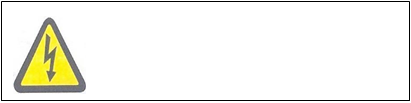 ΚΥΡΙΟ ΗΛΕΚΤΡΟΛΟΓΙΚΟ ΥΛΙΚΟΔιακόπτης φορτίουΟ διακόπτης φορτίου θα χρησιμοποιεί ως μέσο διακοπής εξαφθοριούχο θείο (SF6) σε χαμηλή πίεση και δε θα απαιτεί συντήρηση. Θα έχει τη μορφή κλειστού θαλάμου. Θα είναι τοποθετημένος σε οριζόντια θέση εντός του πεδίου. Μέσω κατάλληλης ενδεικτικής διάταξης (μιμικό διάγραμμα) που θα παίρνει κίνηση απευθείας από τον κύριο άξονα χειρισμού, θα είναι δυνατή η αναγνώριση της θέσης των επαφών του διακόπτη με τη μορφή μιμικού διαγράμματος.Ο διακόπτης θα πρέπει να είναι σχεδιασμένος και δοκιμασμένος σύμφωνα με τα πρότυπα IEC 60694, IEC 62271-102, IEC 62271-105 και IEC 60265-1.Ο διακόπτης θα είναι αυξημένης συχνότητας χειρισμών, σύμφωνα με το IEC 60265-1. Θα έχει τρεις θέσεις λειτουργίας (ανοικτός - κλειστός - θέση γείωσης) και θα είναι κατασκευασμένος από δύο μέρη. Το επάνω μέρος θα είναι κατασκευασμένο από εποξική ρητίνη και το κάτω μέρος θα είναι κατασκευασμένο από ανοξείδωτο ατσάλι ώστε να επιτυγχάνεται μείωση του συνολικού όγκου. Η κατασκευή του διακόπτη θα εγγυάται γειωμένη διαμερισματοποίηση (PM: metallic partision) μεταξύ του χώρου των ζυγών και του χώρου εισόδου των καλωδίων. Επίσης η κατασκευή του θα πρέπει να πληροί τις οδηγίες για στεγανά συστήματα, χωρίς απαίτηση για επαναπλήρωση αερίου και συντήρηση των κυρίων μερών σε διάρκεια 30 ετών.Η απόσταση των πόλων θα πρέπει να είναι ≥210 mm.Ενσωματωμένα ο διακόπτης θα πρέπει να φέρει διαιρέτες τάσης για σύνδεση με τις ενδεικτικές λυχνίες παρουσίας τάσης.Θα είναι επίσης δυνατή η εύκολη τοποθέτηση των εξαρτημάτων όπως:Βοηθητικές επαφέςΚινητήρας τηλεχειρισμούΚλειδαριές και λουκέτα μανδαλώσεωνΠηνία ζεύξης / απόζευξηςΔείκτης πίεσης αερίουΕνδεικτικές λυχνίες παρουσίας τάσης, IEC 61958Όλοι οι διακόπτες συμπεριλαμβανομένων και αυτών που θα συνεργάζονται με αυτόματους διακόπτες ισχύος ή με Μ/Σ τάσης και έντασης θα είναι πάντα τύπου φορτίου και θα μπορούν, τουλάχιστον, να τεθούν εντός σε συνθήκες βραχυκυκλώματος με τιμή δυναμικού ρεύματος (make) > 40 kA peak και θα αντέχουν θερμικά για 3s σε >16 kA peak.Ο αριθμός των μηχανικών χειρισμών του διακόπτη (γραμμή) θα πρέπει να είναι τουλάχιστον 5.000 (κλάση Μ2) για τους διακόπτες με μηχανισμό μονού ελατηρίου και 1.000 (κλάση Μ1) με μηχανισμό διπλού ελατηρίου. Η ηλεκτρική αντοχή του διακόπτη θα πρέπει να είναι 5 ζεύξεις σε βραχυκύκλωμα (κλάση Ε3).Ο αριθμός των μηχανικών χειρισμών του διακόπτη (γειωτή) θα πρέπει να είναι τουλάχιστον 1.000 (κλάση Μ0).Αυτόματος Διακόπτης ΙσχύοςΟ Αυτόματος Διακόπτης Ισχύος θα είναι κυλιόμενου τύπου, με πολυπολικό σύνδεσμο ταχείας αποσύνδεσης βοηθητικών κυκλωμάτων.Η ηλεκτρική και η μηχανική αντοχή του διακόπτη θα είναι 10.000 χειρισμοί. Σαν μέσο διακοπής θα χρησιμοποιεί SF6. Το περίβλημα του κάθε πόλου θα είναι κατασκευασμένο από εποξική ρητίνη και θα ακολουθεί τις απαιτήσεις για συστήματα «στεγανά» (sealed for life), όπως ορίζονται στο IEC 62271-100.Η απόσταση των πόλων θα πρέπει να είναι ≥210 mm.Ο Αυτόματος Διακόπτης Ισχύος θα καλύπτεται από όλα τα σχετικά πιστοποιητικά δοκιμών τύπου, από αναγνωρισμένο εργαστήριο που θα έχει τη διαπίστευση διεθνούς οργανισμού. Θα έχει επιπλέον τα παρακάτω τεχνικά χαρακτηριστικά :Μέγιστο συνολικός χρόνο διακοπής - από έναρξη απόζευξης έως πλήρη σβέση τόξου - (breaking time): HD4 55-60 msΜέγιστο χρόνος ανοίγματος - από έναρξη απόζευξης έως διαχωρισμό επαφών - (opening time): 45 msΜέγιστο χρόνο ζεύξης (closing time): 80 msΗ ταχύτητα του μηχανισμού λειτουργίας θα πρέπει είναι ανεξάρτητη από την ταχύτητα χειρισμού του χρήστη.Ο διακόπτης θα είναι εξοπλισμένος με μπουτόν ανοίγματος και κλεισίματος, μηχανική ένδειξη κατάστασης ΟΝ-OFF, οπτική ένδειξη φόρτισης ελατηρίων χειρισμού, χειριστήριο για τη φόρτιση του ελατηρίου, βοηθητικές επαφές ένδειξης κατάστασης ON-OFF, πηνίο εργασίας και προαιρετικά κινητήρα φόρτισης ελατηρίων και πηνίο ζεύξης.Ο διακόπτης θα πρέπει να διαθέτει ενσωματωμένο ρελέ anti-pumping για προστασία του διακόπτη από άσκοπους κύκλους ανοίγματος και κλεισίματος.Ο αυτόματος διακόπτης ισχύος θα διατίθεται με ηλεκτρονόμο ανεξάρτητης τοποθέτησης ενδεικτικού τύπου ΑΒΒ, REF601 ή ισοδύναμου.ΔΙΑΜΕΡΙΣΜΑΤΑ ΠΕΔΙΟΥΔιαμέρισμα μηχανισμού λειτουργίας Χ.ΤΤο διαμέρισμα αυτό θα περιέχει τον ανάλογο μηχανισμό λειτουργίας για το χειρισμό του διακόπτη φορτίου και του γειωτή καθώς και τις ενδείξεις από τους χωρητικούς καταμεριστές ή της ένδειξης κατάστασης των ασφαλειών ΜΤ, βοηθητικές επαφές διακόπτη, κινητήρα τηλεχειρισμού με τα εξαρτήματα χειρισμού κ.α.Θα υπάρχει επίσης το μιμικό διάγραμμα το οποίο θα απεικονίζει πιστά την κατάσταση στην οποία βρίσκεται ο διακοπτικός εξοπλισμός. Για να είναι αξιόπιστη αυτή η πληροφορία, το μιμικό διάγραμμα θα παίρνει κίνηση απευθείας από τον άξονα κίνησης των κυρίων επαφών.Το διαμέρισμα αυτό θα είναι προσβάσιμο, ακόμη και αν το πεδίο βρίσκεται υπό τάση. Η χειροκίνητη λειτουργία του anti-reflex μηχανισμού θα γίνεται με τη χρήση αφαιρούμενου χειριστηρίου και ταχύτητα ανεξάρτητη από την εφαρμοζόμενη ταχύτητα του χρήστη.Διαμέρισμα βοηθητικού εξοπλισμού Χ.ΤΘα βρίσκεται στο πάνω μέρος του πεδίου και θα περιλαμβάνει τον απαραίτητο βοηθητικό εξοπλισμό χαμηλής τάσης για τον έλεγχο και τη λειτουργία του πεδίου καθώς επίσης και τον ηλεκτρονόμο προστασίας εφ’ όσον απαιτείται. Το κάθε πεδίο θα μπορεί να φέρει μία από τις τρεις διαθέσιμες εκδόσεις διαμερίσματος βοηθητικού εξοπλισμού, διαφορετικών διαστάσεων η καθεμία, ανάλογα με τον εξοπλισμό και τον ηλεκτρονόμο προστασίας.Διαμέρισμα σύνδεσης καλωδίων ισχύοςΤο διαμέρισμα σύνδεσης καλωδίων θα βρίσκεται στο κάτω μέρος του πεδίου. Θα μπορούν να συνδεθούν είτε μονοπολικά είτε τριπολικά καλώδια με μέγιστο σε αριθμό 2 ανά φάση, ανάλογα με την ονομαστική τάση, τις διαστάσεις των πεδίων και τη διατομή των καλωδίων. Η εγκατάσταση των καλωδίων θα πρέπει να γίνεται εύκολα από την μπροστινή πλευρά του πεδίου.ΜΕΤΑΣΧΗΜΑΤΙΣΤΕΣ ΜΕΤΡΗΣΗΣ - ΑΠΑΓΩΓΟΙ ΚΡΟΥΣΤΙΚΩΝ ΥΠΕΡΤΑΣΕΩΝΜετασχηματιστές έντασηςΘα χρησιμοποιούνται μετασχηματιστές έντασης εσωτερικού χώρου, διαστάσεων κατά DIN, πρωτεύοντος τυλίγματος (wound) ή διέλευσης (τοροειδείς). Θα έχουν αντίστοιχα ονομαστικά ηλεκτρικά χαρακτηριστικά με αυτά του πεδίου, δηλαδή τάση λειτουργίας, στάθμη μόνωσης, συχνότητα, αντοχή σε βραχυκύκλωμα κ.λ.π. Θα είναι κατασκευασμένος από εποξική ρητίνη και θα φέρουν ενδεικτική πινακίδα με όλα τα χαρακτηριστικά τους.Οι Μ/Σ κατά DIN θα είναι διπλού τυλίγματος δευτερεύοντος, κατάλληλης σχέσης της ονομαστικής έντασης μετασχηματισμού με δευτερεύον .../5/5Α για μέτρηση και προστασία, ισχύος 7,5VA/5VA και ακρίβειας cl.1/5P10 ή ακριβέστερης.Οι μετασχηματιστές έντασης θα γειώνονται στο δευτερεύον (άκρα S1), στο πλησιέστερο σ’ αυτούς σημείο του ζυγού γείωσης, μέσω εύκαμπτου αγωγού > 6 mm2 με πρασινοκίτρινη μόνωση.Απαγωγοί υπερτάσεωνΘα πρέπει να χρησιμοποιούνται απαγωγοί κρουστικών υπερτάσεων (αντικεραυνικά) μετάλλου-οξειδίου, με ονομαστικό ρεύμα εκφόρτισης κατ’ ελάχιστο 10 kA.Ο απαγωγός υπερτάσεων ενδεικτικού τύπου MWD ή ισοδύναμου, θα κατασκευάζεται από εν σειρά συνδεδεμένες αντιστάσεις μετάλλου-οξειδίου (ΜΟ). Αυτές οι αντιστάσεις MO θα έχουν μία εξαιρετικά μη γραμμική αντίσταση. Κατά τη μέγιστη τάση λειτουργίας Uc, ρέει μόνο ένα μικρό χωρητικό ρεύμα σε μέγεθος mA. Με την αύξηση της τάσης, οι αντιστάσεις ΜΟ θα έρχονται σε κατάσταση εξαιρετικά αγώγιμη, σχεδόν χωρίς καθυστέρηση. Έτσι, οποιαδήποτε περαιτέρω αύξηση στην τάση περιορίζεται στις καθορισμένες τιμές. Μετά τη μείωση της υπέρτασης, ο απαγωγός γυρίζει αμέσως στη μη αγώγιμη κατάσταση. Το αλεξικέραυνο MO μετατρέπει την ενέργεια του κύματος σε θερμότητα, την οποία μεταφέρει στον περιβάλλοντα αέρα. Έτσι αυτά μετά την οποιαδήποτε απαγωγή κρουστικής υπέρτασης συνεχίζουν να λειτουργούν και να προστατεύουν τον πίνακά  χωρίς να χρειάζονται αντικατάσταση.ΔΟΚΙΜΕΣ Δοκιμές τύπουΟ προμηθευτής πρέπει να προσκομίσει πιστοποιητικά τύπου από αναγνωρισμένα εργαστήρια κατ’ ελάχιστο για τις δοκιμές που ακολουθούν :δοκιμή αντοχής σε κρουστική τάση (impulse dielectric tests),δοκιμή ανύψωσης θερμοκρασίας (temperature rise tests),δοκιμή αντοχής σε ένταση βραχείας διάρκειας (short-time withstand current tests),Δοκιμές σειράςΟι δοκιμές σειράς θα πραγματοποιούνται από τον προμηθευτή και θα είναι υποχρεωμένος να προσκομίσει σχετικό πρωτόκολλο που θα αναφέρει ότι εκτελέστηκαν κατ’ ελάχιστο οι ακόλουθες δοκιμές, όπως ορίζει το IEC 62271-200:δοκιμή αντοχής σε τάση βιομηχανικής συχνότητας (power frequency dielectric test),διηλεκτρική δοκιμή των βοηθητικών κυκλωμάτων ελέγχου (dielectric test on auxiliary and control circuit),επαλήθευση της ορθότητας συρματώσεων (verification of the correct wiring),δοκιμή μηχανικής λειτουργίας (mechanical operation tests).Η διαδικασία σχεδιασμού και κατασκευής θα είναι πιστοποιημένη κατά ISO 9001/2008 ή νεότερη.ΤΕΚΜΗΡΙΩΣΗΤον πίνακα πρέπει να συνοδεύει ολοκληρωμένος φάκελος τεκμηρίωσης που να περιλαμβάνει τουλάχιστον τα εξής (σε έντυπη μορφή A4 ή/και ηλεκτρονική CD):Μονογραμμικά σχέδια.Σχέδια όψεων, κατόψεων, πλαγίων όψεων υπό κλίμακα, με τα βάρη κάθε πεδίου, τις ακριβείς θέσεις εισόδου των καλωδίων και τις θέσεις των κοχλιών δεσίματος των πεδίων στις βάσεις τους.Συνδεσμολογικά κυκλωματικά σχέδια αυτοματισμού, προστασίας και μετρήσεων.Λίστα κλεμμών.Πρωτόκολλα των δοκιμών (ή έκθεση δοκιμών) που έχουν εκτελεστεί από τον κατασκευαστή του πίνακα σε πρωτότυπη ενυπόγραφη έκδοση.Φυλλάδια των κατασκευαστών υλικού για όλα τα κύρια και δευτερεύοντα υλικά.Οδηγίες χρήσης των διακοπτικών στοιχείων ΜΤ.Οδηγίες προγραμματισμού - ρύθμισης των ηλεκτρονόμων προστασίας και των πολυοργάνων καθώς και οι χαρακτηριστικές καμπύλες προστασιών, συμπεριλαμβανομένων και των ασφαλειών τήξης ΜΤ.Περιγραφή των πιθανών μανδαλώσεων.Βασικές οδηγίες συντήρησης.Βασικοί περιορισμοί και απαγορεύσεις για την εγκατάσταση, μεταφορά, χρήση και αποθήκευση.Τιμές ρύθμισης των προστασιών και γενικά όλων των βαθμονομημένων στοιχείων.ΤΥΠΟΙ ΠΕΔΙΩΝΠεδίο Εισόδου από ΔΕΗ ενδεικτικού τύπου ΑΒΒ UniSec SDC 500 ή ισοδύναμου.Απαιτείται ένα (1) πεδίο αυτού του τύπου.Οι γενικές διαστάσεις κάθε πεδίου θα είναι περίπου 500 x 1.070 x 1.700 mm (ΠχΒχΥ)Θα περιλαμβάνει τον παρακάτω εξοπλισμό:Τρεις (3) μπάρες χαλκού 630Α.Διακόπτη φορτίου SF6, 24 kV, 630 A, 16 kA/s με γειωτή, ενδεικτικού τύπου ΑΒΒ, GSec/T1 ή ισοδύναμου. Θα περιλαμβάνει μία κλειδαριά γραμμής ελεύθερη σε θέση OFF και μία κλειδαριά γειωτή ελεύθερη σε θέση ΟΝ.Τρεις (3) χωρητικούς καταμεριστές παρουσίας τάσης.Τρεις (3) υποδοχές για την εύκολη σύνδεση καλωδίων.Τρία (3) αλεξικέραυνα γραμμής, 10 kΑ, 21 kV ενδεικτικού τύπου ΑΒΒ, MWD 16 ή ισοδύναμου.Πεδίο Προστασίας Μ/Σ με Α.Δ.Ι. και ανεξάρτητη δευτερογενή προστασία ενδεικτικού τύπου ΑΒΒ UniSec SBC 750 ή ισοδύναμου.Απαιτούνται πέντε (5) πεδία αυτού του τύπου. Οι γενικές διαστάσεις κάθε πεδίου θα είναι περίπου 750 x 1.180 x 1.700 mm (ΠxBxY).Θα περιλαμβάνει τον παρακάτω εξοπλισμό:Τρεις (3) μπάρες χαλκού 630 Α.Διακόπτη φορτίου SF6, τύπου 24 kV, 630 A, 16kA/s, με γειωτή ενδεικτικού τύπου ΑΒΒ, GSec/IB ή ισοδύναμου. Θα περιλαμβάνει μία κλειδαριά γραμμής ελεύθερη σε θέση OFF και μία κλειδαριά γειωτή σε θέση ΟΝ.Αυτόματο διακόπτη ισχύος SF6, 24 kV, 630 A, 12.5 kΑ ενδεικτικού τύπου ΑΒΒ, HD4/R-SEC ή ισοδύναμου, κυλιόμενος με πολυπολικό σύνδεσμο ταχείας αποσύνδεσης βοηθητικών κυκλωμάτων. Θα περιλαμβάνει πηνίο εργασίας, πηνίο έλλειψης τάσης, προαιρετικά κινητήρα τηλεχειρισμού και πηνίο ζεύξης, βοηθητικές επαφές και κλειδαριά σε θέση OFF.Ηλεκτρονόμο Δευτερογενούς προστασίας ανεξάρτητης τοποθέτησης, για προστασία αναχωρήσεων σε αγείωτα ή γειωμένα μέσω αντίστασης δίκτυα ΜΤ, ενδεικτικού τύπου ΑΒΒ, REF 601.Τρεις (3) Μ/Σ εντάσεως σχέσεως μετασχηματισμού X/5Α/5A, ισχύος 7,5VA/5VA και ακρίβειας cl.1/5P10 ενδεικτικού τύπου ΑΒΒ ή ισοδύναμου είτε τρεις (3)Μ/Σ εντάσεως διελεύσεως (τοροειδείς) 250 Α, κλάσης 05/5Ρ125 ενδεικτικού τύπου ABB, KECA ή ισοδύναμου.Τρεις (3) χωρητικούς καταμεριστές παρουσίας τάσης.Τρεις (3) υποδοχές για την εύκολη σύνδεση των καλωδίων προς τον Υ/Σ.ΕΡΓΑΣΙΕΣ Η εργασία περιλαμβάνει την αποξήλωση των υφισταμένων πεδίων ΜΤ των κτηρίων Α, Β, Γ, Δ και της Φιλοσοφικής Σχολής και τη μεταφορά τους σε χώρο που θα υποδείξει η υπηρεσία. Η αποξήλωση τους, ειδικά στο πεδίο της Φιλοσοφικής Σχολής θα γίνει με κατάλληλη κοπή της καμπίνας, ώστε να βγει σε κομμάτια λόγω του περιορισμένου χώρου, που καταλαμβάνεται από τα πεδία Χ.Τ. και το κεντρικό πίνακα UPS. Συμπεριλαμβάνεται και οποιαδήποτε εργασία απαιτηθεί για αποσυναρμολόγηση και επανασυναρμολόγηση πινάκων ώστε να μπορούν να μεταφερθούν τα νέα πεδία. Η απομάκρυνση των παλαιών μηχανημάτων και των διαφόρων υλικών που θα προκύψουν από την αποξήλωση και η τυχόν παράδοσή τους σε εγκεκριμένο Διαχειριστή ΑΕΚΚ (Σύστημα εναλλακτικής διαχείρισης των Αποβλήτων από Εκσκαφές, Κατασκευές και Κατεδαφίσεις), αποτελεί υποχρέωση του Αναδόχου, χωρίς καμία πρόσθετη οικονομική επιβάρυνση του Π.Κ..Η προμήθεια ακόμη περιλαμβάνει επίσης, τη μεταφορά και εγκατάσταση των νέων πεδίων, τη σύνδεση των καλωδίων και οποιαδήποτε άλλη εργασία (χρήση ανυψωτικών μηχανημάτων κ.λ.π.) η μικρούλικό που δεν αναφέρεται ρητά, με σκοπό την πλήρη και κανονική λειτουργία των Υ/Σ. Επίσης, περιλαμβάνεται και η διεκπεραίωση όλων των απαιτούμενων διαδικασιών υποβολής στοιχείων στη ΔΕΗ, εφόσον ζητηθεί. Η εγκατάσταση των νέων πεδίων θα γίνει στους χώρους που είναι εγκατεστημένοι οι υφιστάμενοι, δηλαδή στον υπόγειο χώρο του κτηρίου Δ8 και στον υπόγειο χώρο του κτηρίου 7 της Φιλοσοφικής Σχολής.Ο Ανάδοχος αναλαμβάνει την προμήθεια και εγκατάσταση των πεδίων με τις απαραίτητες συνδέσεις και δοκιμές σύμφωνα με την ισχύουσα Νομοθεσία και οποιαδήποτε τροποποίηση προκύψει μέχρι την υλοποίηση της συγκεκριμένης εργασίας, τους Ελληνικούς Κανονισμούς και τις υποδείξεις που ορίζει ο κατασκευαστικός οίκος για την Ελληνική αγορά. Γενικότερα η ευθύνη της εύρυθμης λειτουργίας του υποσταθμού βαρύνει αποκλειστικά τον Ανάδοχο, εκτελείται με απόλυτη επιμέλεια και κατά τρόπο τεχνικώς άρτιο, περιλαμβάνει δε όλες τις εργασίες που προβλέπονται από τα εγχειρίδια και γενικά τις οδηγίες του κατασκευαστή.Όλες οι εργασίες που θα εκτελεστούν θα είναι σύμφωνες με τους διεθνείς και ελληνικούς κανονισμούς ηλεκτρικών εγκαταστάσεων ισχυρών ρευμάτων (ΕΛΟΤ HD 384, IEC 364 & 439, VDE, DIN, ΔΕΗ ΥΥ & ΚΑ, το ΤΕΕ, κλπ).Όλα τα υλικά και ο τεχνικός εξοπλισμός που θα χρησιμοποιηθεί θα πρέπει να είναι αρίστης ποιότητας, να διαθέτουν πιστοποιητικά γνησιότητας και καταλληλότητας εγκεκριμένα από τους αρμόδιους φορείς (Υπουργείο Εμπορίου κλπ) και σύμφωνα με τις διεθνείς και ελληνικές τυποποιήσεις και προδιαγραφές (ISO, CE-marking, ΕΛΟΤ HD 384, IEC 364 & 439, VDE, DIN, ΔΕΗ ΥΥ-Π κλπ).Η εγκατάσταση θα γίνει με τα απαιτούμενα ειδικά εργαλεία και όργανα μέτρησης και ελέγχου, από ειδικά εκπαιδευμένο και έμπειρο προσωπικό του Αναδόχου, σύμφωνα με τους διεθνείς Κανονισμούς VDE & IEC, των ελληνικών κανονισμών ΕΛΟΤ & τις οδηγίες από τη ΔΕΗ. Τα όργανα μέτρησης και ελέγχου θα πρέπει να διαθέτουν εν ισχύ πιστοποίηση από αναγνωρισμένους φορείς πιστοποίησης. Η εργασία εγκατάστασης θα γίνει Σάββατο με προγραμματισμένη διακοπή από το ΔΕΔΗΕ. Ταυτόχρονα θα γίνει έλεγχος με μέτρηση Μeger των καλωδίων Μέσης Τάσης.  Στη διάρκεια των εργασιών τα ακροκιβώτια και τα καλώδια θα προστατευτούν με ευθύνη του Αναδόχου. Μετά την αντικατάσταση θα συνδεθούν οι αυτοματισμοί προστασίας Μ/Σ καθώς και οι μανδαλώσεις με τους διακόπτες Χ.Τ. Θα δοθεί μεγάλη προσοχή για το κλείσιμο οποιασδήποτε οπής που θα έδινε δυνατότητα σε τρωκτικά να μπουν στο πεδίο, στην επισκευή οποιασδήποτε ζημιάς προκληθεί στα δομικά στοιχεία, από την αποξήλωση καθώς και στο κλείσιμο οποιουδήποτε κενού στο πάτωμα πιθανόν προκύψει. Μετά την ηλεκτροδότηση θα γίνουν έλεγχοι των μανδαλώσεων και της προστασίας Μ/Σ παρουσία της υπηρεσίας και του εξωτερικού υπευθύνου Συντήρησης Μ.Τ. Την επόμενη ημέρα (Κυριακή) θα αντικατασταθεί και το πεδίο ΜΤ της Φιλοσοφικής Σχολής. Οι διαδικασίες που θα ακολουθηθούν είναι ίδιες με το προηγούμενο πεδίο των κτηρίων Α,Β,Γ και Δ, με τη διαφορά ότι η διακοπή θα γίνει από το κεντρικό πεδίο και όχι από το ΔΕΔΗΕ. Το πεδίο αυτό ης Φιλοσοφικής Σχολής, θα έχει ενδεικτικά στην είσοδο και στην έξοδο. Η είσοδος θα είναι από την κάτω και η έξοδος από την κάτω πλευρά του πίνακα. Ο γειωτής θα επιδρά στην έξοδο.Ο Ανάδοχος υποχρεούται να καταθέσει στη Υπηρεσία εντός 10 ημερών από την υπογραφή της σύμβασης σε δύο αντίγραφα και σε ηλεκτρονική μορφή (σχέδια, μονογραμμικά κλπ) την ακριβή αποτύπωση των εγκαταστάσεων των Υ/Σ Μέσης Τάσης, και να ενημερώσει εγγράφως την Υπηρεσία για οποιαδήποτε τροποποίηση απαιτείται στην αρχική εγκατάσταση και τις διαδικασίες που απαιτούνται ώστε να υπάρχει πλήρης συμμόρφωση με τη σχετική με το αντικείμενο νομοθεσία και τις κείμενες διατάξεις.ΤΥΠΟΠΟΙΗΜΕΝΟ ΕΝΤΥΠΟ ΥΠΕΥΘΥΝΗΣ ΔΗΛΩΣΗΣ (TEΥΔ)[άρθρου 79 παρ. 4 ν. 4412/2016 (Α 147)] για διαδικασίες σύναψης δημόσιας σύμβασης κάτω των ορίων των οδηγιώνΜέρος Ι: Πληροφορίες σχετικά με την αναθέτουσα αρχή/αναθέτοντα φορέα  και τη διαδικασία ανάθεσηςΠαροχή πληροφοριών δημοσίευσης σε εθνικό επίπεδο, με τις οποίες είναι δυνατή η αδιαμφισβήτητη ταυτοποίηση της διαδικασίας σύναψης δημόσιας σύμβασης:ΟΛΕΣ ΟΙ ΥΠΟΛΟΙΠΕΣ ΠΛΗΡΟΦΟΡΙΕΣ ΣΕ ΚΑΘΕ ΕΝΟΤΗΤΑ ΤΟΥ ΤΕΥΔ ΘΑ ΠΡΕΠΕΙ ΝΑ ΣΥΜΠΛΗΡΩΘΟΥΝ ΑΠΟ ΤΟΝ ΟΙΚΟΝΟΜΙΚΟ ΦΟΡΕΑΕΦΟΣΟΝ ΓΙΝΕΤΑΙ ΑΝΑΦΟΡΑ ΣΕ ΑΥΤΕΣ ΚΑΙ ΕΝΤΟΣ ΤΗΣ ΠΡΟΚΗΡΥΞΗΣ - ΠΡΟΣΚΛΗΣΗΣΜέρος II: Πληροφορίες σχετικά με τον οικονομικό φορέαΑ: Πληροφορίες σχετικά με τον οικονομικό φορέαΒ: Πληροφορίες σχετικά με τους νόμιμους εκπροσώπους του οικονομικού φορέαΚατά περίπτωση, αναφέρετε το όνομα και τη διεύθυνση του προσώπου ή των προσώπων που είναι αρμόδια/εξουσιοδοτημένα να εκπροσωπούν τον οικονομικό φορέα για τους σκοπούς της παρούσας διαδικασίας ανάθεσης δημόσιας σύμβασης:Γ: Πληροφορίες σχετικά με τη στήριξη στις ικανότητες άλλων ΦΟΡΕΩΝ Εάν ναι, επισυνάψτε χωριστό έντυπο ΤΕΥΔ με τις πληροφορίες που απαιτούνται σύμφωνα με τις ενότητες Α και Β του παρόντος μέρους και σύμφωνα με το μέρος ΙΙΙ, για κάθε ένα από τους σχετικούς φορείς, δεόντως συμπληρωμένο και υπογεγραμμένο από τους νομίμους εκπροσώπους αυτών. Επισημαίνεται ότι θα πρέπει να περιλαμβάνονται επίσης το τεχνικό προσωπικό ή οι τεχνικές υπηρεσίες, είτε ανήκουν απευθείας στην επιχείρηση του οικονομικού φορέα είτε όχι, ιδίως οι υπεύθυνοι για τον έλεγχο της ποιότητας και, όταν πρόκειται για δημόσιες συμβάσεις έργων, το τεχνικό προσωπικό ή οι τεχνικές υπηρεσίες που θα έχει στη διάθεσή του ο οικονομικός φορέας για την εκτέλεση της σύμβασης. Εφόσον είναι σχετικές για την ειδική ικανότητα ή ικανότητες στις οποίες στηρίζεται ο οικονομικός φορέας, παρακαλείσθε να συμπεριλάβετε τις πληροφορίες που απαιτούνται σύμφωνα με τα μέρη IV και V για κάθε ένα από τους οικονομικούς φορείς.Δ: Πληροφορίες σχετικά με υπεργολάβους στην ικανότητα των οποίων δεν στηρίζεται ο οικονομικός φορέας (Η παρούσα ενότητα συμπληρώνεται μόνον εφόσον οι σχετικές πληροφορίες απαιτούνται ρητώς από την αναθέτουσα αρχή ή τον αναθέτοντα φορέα) Εάν η αναθέτουσα αρχή ή ο αναθέτων φορέας ζητούν ρητώς αυτές τις πληροφορίες (κατ' εφαρμογή του άρθρου 131 παρ. 5 ή εφόσον ο προσφέρων / υποψήφιος οικονομικός φορέας  προτίθεται να αναθέσει σε τρίτους υπό μορφή υπεργολαβίας τμήμα της σύμβασης που υπερβαίνει το ποσοστό του 30% της συνολικής αξίας της σύμβασης σύμφωνα με το άρθρο 131 παρ. 6 και 7, επιπλέον των πληροφοριών που προβλέπονται στην παρούσα ενότητα, παρακαλείσθε να παράσχετε τις πληροφορίες που απαιτούνται σύμφωνα με τις ενότητες Α και Β του παρόντος μέρους και σύμφωνα με το μέρος ΙΙΙ για κάθε υπεργολάβο (ή κατηγορία υπεργολάβων). Μέρος III: Λόγοι αποκλεισμούΑ: Λόγοι αποκλεισμού που σχετίζονται με ποινικές καταδίκεςΣτο άρθρο 73 παρ. 1 ορίζονται οι ακόλουθοι λόγοι αποκλεισμού:συμμετοχή σε εγκληματική οργάνωση·δωροδοκία,·απάτη·τρομοκρατικά εγκλήματα ή εγκλήματα συνδεόμενα με τρομοκρατικές δραστηριότητες·νομιμοποίηση εσόδων από παράνομες δραστηριότητες ή χρηματοδότηση της τρομοκρατίας·παιδική εργασία και άλλες μορφές εμπορίας ανθρώπων.Β: Λόγοι που σχετίζονται με την καταβολή φόρων ή εισφορών κοινωνικής ασφάλισης Γ: Λόγοι που σχετίζονται με αφερεγγυότητα, σύγκρουση συμφερόντων ή επαγγελματικό παράπτωμαΔ. ΑΛΛΟΙ ΛΟΓΟΙ ΑΠΟΚΛΕΙΣΜΟΥ Μέρος IV: Κριτήρια επιλογήςΌσον αφορά τα κριτήρια επιλογής (ενότητα  ή ενότητες Α έως Δ του παρόντος μέρους), ο οικονομικός φορέας δηλώνει ότι: α: Γενική ένδειξη για όλα τα κριτήρια επιλογήςΟ οικονομικός φορέας πρέπει να συμπληρώσει αυτό το πεδίο μόνο στην περίπτωση που η αναθέτουσα αρχή ή ο αναθέτων φορέας έχει δηλώσει στη σχετική διακήρυξη ή στην πρόσκληση ή στα έγγραφα της σύμβασης που αναφέρονται στην διακήρυξη, ότι ο οικονομικός φορέας μπορεί να συμπληρώσει μόνο την Ενότητα a του Μέρους ΙV χωρίς να υποχρεούται να συμπληρώσει οποιαδήποτε άλλη ενότητα του Μέρους ΙV:Α: ΚαταλληλότηταΟ οικονομικός φορέας πρέπει να  παράσχει πληροφορίες μόνον όταν τα σχετικά κριτήρια επιλογής έχουν προσδιοριστεί από την αναθέτουσα αρχή ή τον αναθέτοντα φορέα στη σχετική διακήρυξη ή στην πρόσκληση ή στα έγγραφα της σύμβασης που αναφέρονται στην διακήρυξη. Β: Οικονομική και χρηματοοικονομική επάρκειαΟ οικονομικός φορέας πρέπει να παράσχει πληροφορίες μόνον όταν τα σχετικά κριτήρια επιλογής έχουν προσδιοριστεί από την αναθέτουσα αρχή ή τον αναθέτοντα φορέα στη σχετική διακήρυξη ή στην πρόσκληση ή στα έγγραφα της σύμβασης που αναφέρονται στην διακήρυξη. Γ: Τεχνική και επαγγελματική ικανότηταΟ οικονομικός φορέας πρέπει να παράσχει πληροφορίες μόνον όταν τα σχετικά κριτήρια επιλογής έχουν οριστεί από την αναθέτουσα αρχή ή τον αναθέτοντα φορέα  στη σχετική διακήρυξη ή στην πρόσκληση ή στα έγγραφα της σύμβασης που αναφέρονται στη διακήρυξη .Δ: Συστήματα διασφάλισης ποιότητας και πρότυπα περιβαλλοντικής διαχείρισηςΟ οικονομικός φορέας πρέπει να παράσχει πληροφορίες μόνον όταν τα συστήματα διασφάλισης ποιότητας και/ή τα πρότυπα περιβαλλοντικής διαχείρισης έχουν ζητηθεί από την αναθέτουσα αρχή ή τον αναθέτοντα φορέα στη σχετική διακήρυξη ή στην πρόσκληση ή στα έγγραφα της σύμβασης.Μέρος V: Περιορισμός του αριθμού των πληρούντων τα κριτήρια επιλογής υποψηφίωνΟ οικονομικός φορέας πρέπει να παράσχει πληροφορίες μόνον όταν η αναθέτουσα αρχή ή ο αναθέτων φορέας έχει προσδιορίσει αντικειμενικά και χωρίς διακρίσεις κριτήρια ή κανόνες που πρόκειται να εφαρμοστούν για τον περιορισμό του αριθμού των υποψηφίων που θα προσκληθούν να υποβάλουν προσφορά ή να συμμετάσχουν στον διάλογο. Οι πληροφορίες αυτές, οι οποίες μπορούν να συνοδεύονται από απαιτήσεις όσον αφορά τα πιστοποιητικά (ή το είδος τους) ή τις μορφές αποδεικτικών εγγράφων, εφόσον συντρέχει περίπτωση, που θα πρέπει να προσκομιστούν, ορίζονται στη σχετική διακήρυξη  ή στην πρόσκληση ή στα έγγραφα της σύμβασης.Για κλειστές διαδικασίες, ανταγωνιστικές διαδικασίες με διαπραγμάτευση, διαδικασίες ανταγωνιστικού διαλόγου και συμπράξεις καινοτομίας μόνον:Ο οικονομικός φορέας δηλώνει ότι:Μέρος VI: Τελικές δηλώσειςΟ κάτωθι υπογεγραμμένος, δηλώνω επισήμως ότι τα στοιχεία που έχω αναφέρει σύμφωνα με τα μέρη Ι – IV ανωτέρω είναι ακριβή και ορθά και ότι έχω πλήρη επίγνωση των συνεπειών σε περίπτωση σοβαρών ψευδών δηλώσεων.Ο κάτωθι υπογεγραμμένος, δηλώνω επισήμως ότι είμαισε θέση, κατόπιν αιτήματος και χωρίς καθυστέρηση, να προσκομίσω τα πιστοποιητικά και τις λοιπές μορφές αποδεικτικών εγγράφων που αναφέρονται, εκτός εάν :α) η αναθέτουσα αρχή ή ο αναθέτων φορέας έχει τη δυνατότητα να λάβει τα σχετικά δικαιολογητικά απευθείας με πρόσβαση σε εθνική βάση δεδομένων σε οποιοδήποτε κράτος μέλος αυτή διατίθεται δωρεάν.β) η αναθέτουσα αρχή ή ο αναθέτων φορέας έχουν ήδη στην κατοχή τους τα σχετικά έγγραφα.Ο κάτωθι υπογεγραμμένος δίδω επισήμως τη συγκατάθεσή μου στ... [προσδιορισμός της αναθέτουσας αρχής ή του αναθέτοντα φορέα, όπως καθορίζεται στο μέρος Ι, ενότητα Α], προκειμένου να αποκτήσει πρόσβαση σε δικαιολογητικά των πληροφοριών τις οποίες έχω υποβάλλει στ... [να προσδιοριστεί το αντίστοιχο μέρος/ενότητα/σημείο] του παρόντος Τυποποιημένου Εντύπου Υπεύθυνης Δήλώσης για τους σκοπούς τ... [προσδιορισμός της διαδικασίας προμήθειας: (συνοπτική περιγραφή, παραπομπή στη δημοσίευση στον εθνικό τύπο, έντυπο και ηλεκτρονικό, αριθμός αναφοράς)].Ημερομηνία, τόπος και, όπου ζητείται ή είναι απαραίτητο, υπογραφή(-ές): [……]   ΦΥΛΛΟ ΟΙΚΟΝΟΜΙΚΗΣ ΠΡΟΣΦΟΡΑΣΦΥΛΛΟ ΟΙΚΟΝΟΜΙΚΗΣ ΠΡΟΣΦΟΡΑΣα/αΤύπος ψυκτικού υγρούΠοσότητα (τμχ)Τιμή            (€)Συνολικό Κόστος (€)1Πεδίο Εισόδου από ΔΕΗ πλήρες12Πεδίο Προστασίας Μ/Σ με Α.Δ.Ι. και ανεξάρτητη δευτερογενή προστασία πλήρες53Εργασία αποξήλωσης, μεταφοράς, εγκατάστασης, δοκιμών και ότι άλλο αναφέρεται στην παρούσα1ΣΥΝΟΛΟΣΥΝΟΛΟΣΥΝΟΛΟΣΥΝΟΛΟΦΠΑ 24%ΦΠΑ 24%ΦΠΑ 24%ΦΠΑ 24%ΤΕΛΙΚΟ ΚΟΣΤΟΣΤΕΛΙΚΟ ΚΟΣΤΟΣΤΕΛΙΚΟ ΚΟΣΤΟΣΤΕΛΙΚΟ ΚΟΣΤΟΣIEC 62271-200AC metal-enclosed switchgear and control gear Continuity of service classification: LSC2A Classification of the segregations: PM(metallic partition) Arc Fault Tested (IAC AFL / AFLR)IEC 62271- 1ΜV switches general applicationsIEC 62271-102Line-side isolators and earthing switchesIEC 62271-001Common clauses for ΜV switchgear and control gearIEC 62271-105ΜV AC switch-fuse combinationsEC 62271-100ΜV AC circuit breakersIEC 60071-2Insulation co-ordinationIEC 60470Current Contactors and insertion contactorsIEC 60529Protection classesIEC 60265-1Switch disconnectorsΙΕΕΕ 693Seismic qualification testing of the switchgearΟνομαστική τάσηkV24Τάση λειτουργίαςkV20Ονομαστική συχνότηταHz50Αντοχή σε τάση βιομηχανικής συχνότητας (50/60 Hz x 1 min)kV50Ονομαστική αντοχή κρουστικής τάσηςkV125Ονομαστικό ρεύμα αντοχής βραχέως χρόνου τουλάχιστονPeak current τουλάχιστονkA (3 s) kA12,531,5Ονομαστικό ρεύμα αντοχής σε εσωτερικό τόξο (IAC - AFLR) τουλάχιστονkA (1 s)12,5 Ονομαστική ένταση κύριων ζυγών (40°C) τουλάχιστονA630 Περιοχή θερμοκρασίας λειτουργίαςoC-5 to +40Σχετική υγρασία λειτουργίας εγκατάστασης τουλάχιστον έως95%Βαθμός προστασίας έναντι επαφής εξωτερικού περιβλήματος τουλάχιστονIP 3XΒαθμός προστασίας μηχανικών χειριστηρίων τουλάχιστονIP 3XΒαθμός προστασίας μεταξύ εσωτερικών διαμερισμάτων έναντι επαφής τουλάχιστονIP 2XΒοηθητική τάση ελέγχου & σημάνσεωνV AC220Α: Ονομασία, διεύθυνση και στοιχεία επικοινωνίας της αναθέτουσας αρχής (αα)/ αναθέτοντα φορέα (αφ)- Ονομασία: ΠΑΝΕΠΙΣΤΗΜΙΟ ΚΡΗΤΗΣ- Κωδικός  Αναθέτουσας Αρχής / Αναθέτοντα Φορέα ΚΗΜΔΗΣ : 1866- Ταχυδρομική διεύθυνση / Πόλη / Ταχ. Κωδικός: ΠΑΝΕΠΙΣΤΗΜΙΟΥΠΟΛΗ ΡΕΘΥΜΝΟΥ,74100- Αρμόδιος για πληροφορίες: Κ. ΚΑΡΝΙΑΒΟΥΡΑ- Τηλέφωνο: 2831077940- Ηλ. ταχυδρομείο:karniaboyra@admin.uoc.gr- Διεύθυνση στο Διαδίκτυο (διεύθυνση δικτυακού τόπου) : www.uoc.grΒ: Πληροφορίες σχετικά με τη διαδικασία σύναψης σύμβασης- Τίτλος ή σύντομη περιγραφή της δημόσιας σύμβασης (συμπεριλαμβανομένου του σχετικού CPV):. «Προμήθεια νέων πεδίων Μέσης Τάσης για την αντικατάσταση των παλαιών υφισταμένων των Υποσταθμών των κτηρίων Α, Β, Γ, Δ και Φιλοσοφικής Σχολής που είναι εγκατεστημένα στις κτηριακές εγκαταστάσεις του Πανεπιστημίου Κρήτης, στην Πανεπιστημιούπολη και στην πόλη του Ρεθύμνου» (CPV: 31682540-7 Εξοπλισμός υποσταθμού)Η σύμβαση αναφέρεται σε έργα, προμήθειες, ή υπηρεσίες : ΠΡΟΜΗΘΕΙΑ- Αριθμός αναφοράς που αποδίδεται στον φάκελο από την αναθέτουσα αρχή (εάν υπάρχει): 4398/2018Στοιχεία αναγνώρισης:Απάντηση:Πλήρης Επωνυμία:[   ]Αριθμός φορολογικού μητρώου (ΑΦΜ):Εάν δεν υπάρχει ΑΦΜ στη χώρα εγκατάστασης του οικονομικού φορέα, αναφέρετε άλλον εθνικό αριθμό ταυτοποίησης, εφόσον απαιτείται και υπάρχει [   ]Ταχυδρομική διεύθυνση:[……]Αρμόδιος ή αρμόδιοι :Τηλέφωνο:Ηλ. ταχυδρομείο:Διεύθυνση στο Διαδίκτυο (διεύθυνση δικτυακού τόπου) (εάν υπάρχει):[……][……][……][……]Γενικές πληροφορίες:Απάντηση:Ο οικονομικός φορέας είναι πολύ μικρή, μικρή ή μεσαία επιχείρηση;Μόνο σε περίπτωση προμήθειας κατ᾽ αποκλειστικότητα, του άρθρου 20: ο οικονομικός φορέας είναι προστατευόμενο εργαστήριο, «κοινωνική επιχείρηση» ή προβλέπει την εκτέλεση συμβάσεων στο πλαίσιο προγραμμάτων προστατευόμενης απασχόλησης;Εάν ναι, ποιο είναι το αντίστοιχο ποσοστό των εργαζομένων με αναπηρία ή μειονεκτούντων εργαζομένων;Εφόσον απαιτείται, προσδιορίστε σε ποια κατηγορία ή κατηγορίες εργαζομένων με αναπηρία ή μειονεκτούντων εργαζομένων ανήκουν οι απασχολούμενοι.[ ] Ναι [] Όχι[...............][…...............][….]Κατά περίπτωση, ο οικονομικός φορέας είναι εγγεγραμμένος σε επίσημο κατάλογο/Μητρώο εγκεκριμένων οικονομικών φορέων ή διαθέτει ισοδύναμο πιστοποιητικό (π.χ. βάσει εθνικού συστήματος (προ)επιλογής);[] Ναι [] Όχι [] Άνευ αντικειμένουΕάν ναι:Απαντήστε στα υπόλοιπα τμήματα της παρούσας ενότητας, στην ενότητα Β και, όπου απαιτείται, στην ενότητα Γ του παρόντος μέρους, συμπληρώστε το μέρος V κατά περίπτωση, και σε κάθε περίπτωση συμπληρώστε και υπογράψτε το μέρος VI. α) Αναφέρετε την ονομασία του καταλόγου ή του πιστοποιητικού και τον σχετικό αριθμό εγγραφής ή πιστοποίησης, κατά περίπτωση:β) Εάν το πιστοποιητικό εγγραφής ή η πιστοποίηση διατίθεται ηλεκτρονικά, αναφέρετε:γ) Αναφέρετε τα δικαιολογητικά στα οποία βασίζεται η εγγραφή ή η πιστοποίηση και, κατά περίπτωση, την κατάταξη στον επίσημο κατάλογο:δ) Η εγγραφή ή η πιστοποίηση καλύπτει όλα τα απαιτούμενα κριτήρια επιλογής;Εάν όχι:Επιπροσθέτως, συμπληρώστε τις πληροφορίες που λείπουν στο μέρος IV, ενότητες Α, Β, Γ, ή Δ κατά περίπτωση ΜΟΝΟ εφόσον αυτό απαιτείται στη σχετική διακήρυξη ή στα έγγραφα της σύμβασης:α) [……]β) (διαδικτυακή διεύθυνση, αρχή ή φορέας έκδοσης, επακριβή στοιχεία αναφοράς των εγγράφων):[……][……][……][……]γ) [……]δ) [] Ναι [] ΌχιΤρόπος συμμετοχής:Απάντηση:Ο οικονομικός φορέας συμμετέχει στη διαδικασία σύναψης δημόσιας σύμβασης από κοινού με άλλους;[] Ναι [] ΌχιΕάν ναι, μεριμνήστε για την υποβολή χωριστού εντύπου ΤΕΥΔ από τους άλλους εμπλεκόμενους οικονομικούς φορείς.Εάν ναι, μεριμνήστε για την υποβολή χωριστού εντύπου ΤΕΥΔ από τους άλλους εμπλεκόμενους οικονομικούς φορείς.Εάν ναι:α) Αναφέρετε τον ρόλο του οικονομικού φορέα στην ένωση ή κοινοπραξία   (επικεφαλής, υπεύθυνος για συγκεκριμένα καθήκοντα …):β) Προσδιορίστε τους άλλους οικονομικούς φορείς που συμμετέχουν από κοινού στη διαδικασία σύναψης δημόσιας σύμβασης:γ) Κατά περίπτωση, επωνυμία της συμμετέχουσας ένωσης ή κοινοπραξίας.α) [……]β) [……]γ) [……]ΤμήματαΑπάντηση:Κατά περίπτωση, αναφορά του τμήματος  ή των τμημάτων για τα οποία ο οικονομικός φορέας επιθυμεί να υποβάλει προσφορά.[   ]Εκπροσώπηση, εάν υπάρχει:Απάντηση:Ονοματεπώνυμοσυνοδευόμενο από την ημερομηνία και τον τόπο γέννησης εφόσον απαιτείται:[……][……]Θέση/Ενεργών υπό την ιδιότητα[……]Ταχυδρομική διεύθυνση:[……]Τηλέφωνο:[……]Ηλ. ταχυδρομείο:[……]Εάν χρειάζεται, δώστε λεπτομερή στοιχεία σχετικά με την εκπροσώπηση (τις μορφές της, την έκταση, τον σκοπό …):[……]Στήριξη:Απάντηση:Ο οικονομικός φορέας στηρίζεται στις ικανότητες άλλων οικονομικών φορέων προκειμένου να ανταποκριθεί στα κριτήρια επιλογής που καθορίζονται στο μέρος IV και στα (τυχόν) κριτήρια και κανόνες που καθορίζονται στο μέρος V κατωτέρω; []Ναι []ΌχιΥπεργολαβική ανάθεση :Απάντηση:Ο οικονομικός φορέας προτίθεται να αναθέσει οποιοδήποτε μέρος της σύμβασης σε τρίτους υπό μορφή υπεργολαβίας;[]Ναι []ΌχιΕάν ναι παραθέστε κατάλογο των προτεινόμενων υπεργολάβων και το ποσοστό της σύμβασης που θα αναλάβουν: […]Λόγοι που σχετίζονται με ποινικές καταδίκες:Απάντηση:Υπάρχει τελεσίδικη καταδικαστική απόφαση εις βάρος του οικονομικού φορέα ή οποιουδήποτε προσώπου το οποίο είναι μέλος του διοικητικού, διευθυντικού ή εποπτικού του οργάνου ή έχει εξουσία εκπροσώπησης, λήψης αποφάσεων ή ελέγχου σε αυτό για έναν από τους λόγους που παρατίθενται ανωτέρω (σημεία 1-6), ή καταδικαστική απόφαση η οποία έχει εκδοθεί πριν από πέντε έτη κατά το μέγιστο ή στην οποία έχει οριστεί απευθείας περίοδος αποκλεισμού που εξακολουθεί να ισχύει; [] Ναι [] ΌχιΕάν η σχετική τεκμηρίωση διατίθεται ηλεκτρονικά, αναφέρετε: (διαδικτυακή διεύθυνση, αρχή ή φορέας έκδοσης, επακριβή στοιχεία αναφοράς των εγγράφων):[……][……][……][……]Εάν ναι, αναφέρετε:α) Ημερομηνία της καταδικαστικής απόφασης προσδιορίζοντας ποιο από τα σημεία 1 έως 6 αφορά και τον λόγο ή τους λόγους της καταδίκης,β) Προσδιορίστε ποιος έχει καταδικαστεί [ ]·γ) Εάν ορίζεται απευθείας στην καταδικαστική απόφαση:α) Ημερομηνία:[   ], σημείο-(-α): [   ], λόγος(-οι):[   ]β) [……]γ) Διάρκεια της περιόδου αποκλεισμού [……] και σχετικό(-ά) σημείο(-α) [   ]Εάν η σχετική τεκμηρίωση διατίθεται ηλεκτρονικά, αναφέρετε: (διαδικτυακή διεύθυνση, αρχή ή φορέας έκδοσης, επακριβή στοιχεία αναφοράς των εγγράφων):[……][……][……][……]Σε περίπτωση καταδικαστικής απόφασης, ο οικονομικός φορέας έχει λάβει μέτρα που να αποδεικνύουν την αξιοπιστία του παρά την ύπαρξη σχετικού λόγου αποκλεισμού («αυτοκάθαρση»);[] Ναι [] Όχι Εάν ναι, περιγράψτε τα μέτρα που λήφθηκαν:[……]Πληρωμή φόρων ή εισφορών κοινωνικής ασφάλισης:Απάντηση:1) Ο οικονομικός φορέας έχει εκπληρώσει όλες τις υποχρεώσεις του όσον αφορά την πληρωμή φόρων ή εισφορών κοινωνικής ασφάλισης, στην Ελλάδα και στη χώρα στην οποία είναι τυχόν εγκατεστημένος ;[] Ναι [] Όχι [] Ναι [] Όχι Εάν όχι αναφέρετε: α) Χώρα ή κράτος μέλος για το οποίο πρόκειται:β) Ποιο είναι το σχετικό ποσό;γ)Πως διαπιστώθηκε η αθέτηση των υποχρεώσεων;1) Μέσω δικαστικής ή διοικητικής απόφασης;- Η εν λόγω απόφαση είναι τελεσίδικη και δεσμευτική;- Αναφέρατε την ημερομηνία καταδίκης ή έκδοσης απόφασης- Σε περίπτωση καταδικαστικής απόφασης, εφόσον ορίζεται απευθείας σε αυτήν, τη διάρκεια της περιόδου αποκλεισμού:2) Με άλλα μέσα; Διευκρινήστε:δ) Ο οικονομικός φορέας έχει εκπληρώσει τις υποχρεώσεις του είτε καταβάλλοντας τους φόρους ή τις εισφορές κοινωνικής ασφάλισης που οφείλει συμπεριλαμβανόμενων  κατά περίπτωση, των δεδουλευμένων τόκων ή των προστίμων, είτε υπαγόμενος σε δεσμευτικό διακανονισμό για την καταβολή τους ;Εάν η σχετική τεκμηρίωση όσον αφορά την καταβολή των φόρων ή εισφορών κοινωνικής ασφάλισης διατίθεται ηλεκτρονικά, αναφέρετε:(διαδικτυακή διεύθυνση, αρχή ή φορέας έκδοσης, επακριβή στοιχεία αναφοράς των εγγράφων): [……][……][……](διαδικτυακή διεύθυνση, αρχή ή φορέας έκδοσης, επακριβή στοιχεία αναφοράς των εγγράφων): [……][……][……]Πληροφορίες σχετικά με πιθανή αφερεγγυότητα, σύγκρουση συμφερόντων ή επαγγελματικό παράπτωμαΑπάντηση:Ο οικονομικός φορέας έχει, εν γνώσει του, αθετήσει τις υποχρεώσεις του στους τομείς του περιβαλλοντικού, κοινωνικού και εργατικού δικαίου;[] Ναι [] ΌχιΟ οικονομικός φορέας έχει, εν γνώσει του, αθετήσει τις υποχρεώσεις του στους τομείς του περιβαλλοντικού, κοινωνικού και εργατικού δικαίου;Εάν ναι, ο οικονομικός φορέας έχει λάβει μέτρα που να αποδεικνύουν την αξιοπιστία του παρά την ύπαρξη αυτού του λόγου αποκλεισμού («αυτοκάθαρση»);[] Ναι [] ΌχιΕάν το έχει πράξει, περιγράψτε τα μέτρα που λήφθηκαν: […….............]Βρίσκεται ο οικονομικός φορέας σε οποιαδήποτε από τις ακόλουθες καταστάσεις :α) πτώχευση, ή β) διαδικασία εξυγίανσης, ήγ) ειδική εκκαθάριση, ήδ) αναγκαστική διαχείριση από εκκαθαριστή ή από το δικαστήριο, ήε) έχει υπαχθεί σε διαδικασία πτωχευτικού συμβιβασμού, ή στ) αναστολή επιχειρηματικών δραστηριοτήτων, ή ζ) σε οποιαδήποτε ανάλογη κατάσταση προκύπτουσα από παρόμοια διαδικασία προβλεπόμενη σε εθνικές διατάξεις νόμουΕάν ναι:- Παραθέστε λεπτομερή στοιχεία:- Διευκρινίστε τους λόγους για τους οποίους ωστόσο ο οικονομικός φορέας, θα δύναται να εκτελέσει τη σύμβαση, λαμβανόμενης υπόψη της εφαρμοστέας εθνικής νομοθεσίας και των μέτρων σχετικά με τη συνέχε συνέχιση της επιχειρηματικής του λειτουργίας υπό αυτές αυτές τις περιστάσεις Εάν η σχετική τεκμηρίωση διατίθεται ηλεκτρονικά, αναφέρετε:[] Ναι [] Όχι-[.......................]-[.......................](διαδικτυακή διεύθυνση, αρχή ή φορέας έκδοσης, επακριβή στοιχεία αναφοράς των εγγράφων): [……][……][……]Έχει διαπράξει ο οικονομικός φορέας σοβαρό επαγγελματικό παράπτωμα;Εάν ναι, να αναφερθούν λεπτομερείς πληροφορίες:[] Ναι [] Όχι[.......................]Έχει διαπράξει ο οικονομικός φορέας σοβαρό επαγγελματικό παράπτωμα;Εάν ναι, να αναφερθούν λεπτομερείς πληροφορίες:Εάν ναι, έχει λάβει ο οικονομικός φορέας μέτρα αυτοκάθαρσης; [] Ναι [] ΌχιΕάν το έχει πράξει, περιγράψτε τα μέτρα που λήφθηκαν: [..........……]Έχει συνάψει ο οικονομικός φορέας συμφωνίες με άλλους οικονομικούς φορείς με σκοπό τη στρέβλωση του ανταγωνισμού;Εάν ναι, να αναφερθούν λεπτομερείς πληροφορίες:[] Ναι [] Όχι[…...........]Έχει συνάψει ο οικονομικός φορέας συμφωνίες με άλλους οικονομικούς φορείς με σκοπό τη στρέβλωση του ανταγωνισμού;Εάν ναι, να αναφερθούν λεπτομερείς πληροφορίες:Εάν ναι, έχει λάβει ο οικονομικός φορέας μέτρα αυτοκάθαρσης; [] Ναι [] ΌχιΕάν το έχει πράξει, περιγράψτε τα μέτρα που λήφθηκαν:[……]Γνωρίζει ο οικονομικός φορέας την ύπαρξη τυχόν σύγκρουσης συμφερόντων, λόγω της συμμετοχής του στη διαδικασία ανάθεσης της σύμβασης;Εάν ναι, να αναφερθούν λεπτομερείς πληροφορίες:[] Ναι [] Όχι[.........…]Έχει παράσχει ο οικονομικός φορέας ή επιχείρηση συνδεδεμένη με αυτόν συμβουλές στην αναθέτουσα αρχή ή στον αναθέτοντα φορέα ή έχει με άλλο τρόπο αναμειχθεί στην προετοιμασία της διαδικασίας σύναψης της σύμβασης;Εάν ναι, να αναφερθούν λεπτομερείς πληροφορίες:[] Ναι [] Όχι[...................…]Έχει επιδείξει ο οικονομικός φορέας σοβαρή ή επαναλαμβανόμενη πλημμέλεια κατά την εκτέλεση ουσιώδους απαίτησης στο πλαίσιο προηγούμενης δημόσιας σύμβασης, προηγούμενης σύμβασης με αναθέτοντα φορέα ή προηγούμενης σύμβασης παραχώρησης που είχε ως αποτέλεσμα την πρόωρη καταγγελία της προηγούμενης σύμβασης , αποζημιώσεις ή άλλες παρόμοιες κυρώσεις; Εάν ναι, να αναφερθούν λεπτομερείς πληροφορίες:[] Ναι [] Όχι[….................]Έχει επιδείξει ο οικονομικός φορέας σοβαρή ή επαναλαμβανόμενη πλημμέλεια κατά την εκτέλεση ουσιώδους απαίτησης στο πλαίσιο προηγούμενης δημόσιας σύμβασης, προηγούμενης σύμβασης με αναθέτοντα φορέα ή προηγούμενης σύμβασης παραχώρησης που είχε ως αποτέλεσμα την πρόωρη καταγγελία της προηγούμενης σύμβασης , αποζημιώσεις ή άλλες παρόμοιες κυρώσεις; Εάν ναι, να αναφερθούν λεπτομερείς πληροφορίες:Εάν ναι, έχει λάβει ο οικονομικός φορέας μέτρα αυτοκάθαρσης; [] Ναι [] ΌχιΕάν το έχει πράξει, περιγράψτε τα μέτρα που λήφθηκαν:[……]Μπορεί ο οικονομικός φορέας να επιβεβαιώσει ότι:α) δεν έχει κριθεί ένοχος σοβαρών ψευδών δηλώσεων κατά την παροχή των πληροφοριών που απαιτούνται για την εξακρίβωση της απουσίας των λόγων αποκλεισμού ή την πλήρωση των κριτηρίων επιλογής,β) δεν έχει αποκρύψει τις πληροφορίες αυτές,γ) ήταν σε θέση να υποβάλλει χωρίς καθυστέρηση τα δικαιολογητικά που απαιτούνται από την αναθέτουσα αρχή/αναθέτοντα φορέα δ) δεν έχει επιχειρήσει να επηρεάσει με αθέμιτο τρόπο τη διαδικασία λήψης αποφάσεων της αναθέτουσας αρχής ή του αναθέτοντα φορέα, να αποκτήσει εμπιστευτικές πληροφορίες που ενδέχεται να του αποφέρουν αθέμιτο πλεονέκτημα στη διαδικασία ανάθεσης ή να παράσχει εξ αμελείας παραπλανητικές πληροφορίες που ενδέχεται να επηρεάσουν ουσιωδώς τις αποφάσεις που αφορούν τον αποκλεισμό, την επιλογή ή την ανάθεση; [] Ναι [] ΌχιΟνομαστικοποίηση μετοχών εταιρειών που συνάπτουν δημόσιες συμβάσεις Άρθρο 8 παρ. 4 ν. 3310/2005:Απάντηση:Συντρέχουν οι προϋποθέσεις εφαρμογής της παρ. 4 του άρθρου 8 του ν. 3310/2005 ;[] Ναι [] Όχι (διαδικτυακή διεύθυνση, αρχή ή φορέας έκδοσης, επακριβή στοιχεία αναφοράς των εγγράφων): [……][……][……]Εάν ναι, έχει λάβει ο οικονομικός φορέας μέτρα αυτοκάθαρσης; [] Ναι [] ΌχιΕάν το έχει πράξει, περιγράψτε τα μέτρα που λήφθηκαν: [……]Εκπλήρωση όλων των απαιτούμενων κριτηρίων επιλογήςΑπάντησηΠληροί όλα τα απαιτούμενα κριτήρια επιλογής;[] Ναι [] ΌχιΚαταλληλότηταΑπάντηση1) Ο οικονομικός φορέας είναι εγγεγραμμένος στα σχετικά επαγγελματικά ή εμπορικά μητρώα που τηρούνται στην Ελλάδα ή στο κράτος μέλος εγκατάστασής; του:Εάν η σχετική τεκμηρίωση διατίθεται ηλεκτρονικά, αναφέρετε:[…](διαδικτυακή διεύθυνση, αρχή ή φορέας έκδοσης, επακριβή στοιχεία αναφοράς των εγγράφων): [……][……][……]2) Για συμβάσεις υπηρεσιών:Χρειάζεται ειδική έγκριση ή να είναι ο οικονομικός φορέας μέλος συγκεκριμένου οργανισμού για να έχει τη δυνατότητα να παράσχει τις σχετικές υπηρεσίες στη χώρα εγκατάστασής τουΕάν η σχετική τεκμηρίωση διατίθεται ηλεκτρονικά, αναφέρετε:[] Ναι [] ΌχιΕάν ναι, διευκρινίστε για ποια πρόκειται και δηλώστε αν τη διαθέτει ο οικονομικός φορέας: [ …] [] Ναι [] Όχι(διαδικτυακή διεύθυνση, αρχή ή φορέας έκδοσης, επακριβή στοιχεία αναφοράς των εγγράφων): [……][……][……]Οικονομική και χρηματοοικονομική επάρκειαΑπάντηση:1α) Ο («γενικός») ετήσιος κύκλος εργασιών του οικονομικού φορέα για τον αριθμό οικονομικών ετών που απαιτούνται στη σχετική διακήρυξη ή στην πρόσκληση ή στα έγγραφα της σύμβασης :και/ή,1β) Ο μέσος ετήσιος κύκλος εργασιών του οικονομικού φορέα για τον αριθμό ετών που απαιτούνται στη σχετική διακήρυξη ή στην πρόσκληση ή στα έγγραφα της σύμβασης είναι ο εξής :Εάν η σχετική τεκμηρίωση διατίθεται ηλεκτρονικά, αναφέρετε:έτος: [……] κύκλος εργασιών:[……][…]νόμισμαέτος: [……] κύκλος εργασιών:[……][…]νόμισμαέτος: [……] κύκλος εργασιών:[……][…]νόμισμα(αριθμός ετών, μέσος κύκλος εργασιών): [……],[……][…]νόμισμα(διαδικτυακή διεύθυνση, αρχή ή φορέας έκδοσης, επακριβή στοιχεία αναφοράς των εγγράφων): [……][……][……]2α) Ο ετήσιος («ειδικός») κύκλος εργασιών του οικονομικού φορέα στον επιχειρηματικό τομέα που καλύπτεται από τη σύμβαση και προσδιορίζεται στη σχετική διακήρυξη  ή στην πρόσκληση ή στα έγγραφα της σύμβασης για τον αριθμό οικονομικών ετών που απαιτούνται είναι ο εξής:και/ή,2β) Ο μέσος ετήσιος κύκλος εργασιών του οικονομικού φορέα στον τομέα και για τον αριθμό ετών που απαιτούνται στη σχετική διακήρυξη ή στην πρόσκληση ή στα έγγραφα της σύμβασης είναι ο εξής:Εάν η σχετική τεκμηρίωση διατίθεται ηλεκτρονικά, αναφέρετε:έτος: [……] κύκλος εργασιών: [……][…] νόμισμαέτος: [……] κύκλος εργασιών: [……][…] νόμισμαέτος: [……] κύκλος εργασιών: [……][…] νόμισμα(αριθμός ετών, μέσος κύκλος εργασιών): [……],[……][…] νόμισμα(διαδικτυακή διεύθυνση, αρχή ή φορέας έκδοσης, επακριβή στοιχεία αναφοράς των εγγράφων): [……][……][……]3) Σε περίπτωση που οι πληροφορίες σχετικά με τον κύκλο εργασιών (γενικό ή ειδικό) δεν είναι διαθέσιμες για ολόκληρη την απαιτούμενη περίοδο, αναφέρετε την ημερομηνία που ιδρύθηκε ή άρχισε τις δραστηριότητές του ο οικονομικός φορέας:[…................................…]4)Όσον αφορά τις χρηματοοικονομικές αναλογίες που ορίζονται στη σχετική διακήρυξη ή στην πρόσκληση ή στα έγγραφα της σύμβασης, ο οικονομικός φορέας δηλώνει ότι οι πραγματικές τιμές των απαιτούμενων αναλογιών έχουν ως εξής:Εάν η σχετική τεκμηρίωση διατίθεται ηλεκτρονικά, αναφέρετε:(προσδιορισμός της απαιτούμενης αναλογίας-αναλογία μεταξύ x και y -και η αντίστοιχη αξία)(διαδικτυακή διεύθυνση, αρχή ή φορέας έκδοσης, επακριβή στοιχεία αναφοράς των εγγράφων): [……][……][……]5) Το ασφαλισμένο ποσό στην ασφαλιστική κάλυψη επαγγελματικών κινδύνων του οικονομικού φορέα είναι το εξής:Εάν οι εν λόγω πληροφορίες διατίθενται ηλεκτρονικά, αναφέρετε:[……][…]νόμισμα(διαδικτυακή διεύθυνση, αρχή ή φορέας έκδοσης, επακριβή στοιχεία αναφοράς των εγγράφων): [……][……][……]6) Όσον αφορά τις λοιπές οικονομικές ή χρηματοοικονομικές απαιτήσεις, οι οποίες (ενδέχεται να) έχουν προσδιοριστεί στη σχετική διακήρυξη ή στην πρόσκληση ή στα έγγραφα της σύμβασης, ο οικονομικός φορέας δηλώνει ότι:Εάν η σχετική τεκμηρίωση που ενδέχεται να έχει προσδιοριστεί στη σχετική προκήρυξη ή στα έγγραφα της σύμβασης διατίθεται ηλεκτρονικά, αναφέρετε:[……..........](διαδικτυακή διεύθυνση, αρχή ή φορέας έκδοσης, επακριβή στοιχεία αναφοράς των εγγράφων): [……][……][……]Τεχνική και επαγγελματική ικανότηταΑπάντηση:1α) Μόνο για τις δημόσιες συμβάσεις έργων:Κατά τη διάρκεια της περιόδου αναφοράς, ο οικονομικός φορέας έχει εκτελέσει τα ακόλουθα έργα του είδους που έχει προσδιοριστεί:Εάν η σχετική τεκμηρίωση όσον αφορά την καλή  εκτέλεση και ολοκλήρωση των σημαντικότερων εργασιών διατίθεται ηλεκτρονικά, αναφέρετε:Αριθμός ετών (η περίοδος αυτή προσδιορίζεται στη σχετική διακήρυξη ή στην πρόσκληση ή στα έγγραφα της σύμβασης που αναφέρονται στην διακήρυξη):[…]Έργα: [……](διαδικτυακή διεύθυνση, αρχή ή φορέας έκδοσης, επακριβή στοιχεία αναφοράς των εγγράφων): [……][……][……]1β) Μόνο για δημόσιες συμβάσεις προμηθειών και δημόσιες συμβάσεις υπηρεσιών:Κατά τη διάρκεια της περιόδου αναφοράς, ο οικονομικός φορέας έχει προβεί στις ακόλουθες (ΤΟΥΛΑΧΙΣΤΟΝ ΤΡΕΙΣ) κυριότερες παραδόσεις αγαθών-εργασιών του είδους που έχει προσδιοριστεί ή έχει παράσχει τις ακόλουθες κυριότερες υπηρεσίες του είδους που έχει προσδιοριστεί:Κατά τη σύνταξη του σχετικού καταλόγου αναφέρετε τα ποσά, τις ημερομηνίες και τους παραλήπτες δημόσιους ή ιδιωτικούς:Αριθμός ετών (ΠΡΟΗΓΟΥΜΕΝΗ ΤΡΙΕΤΙΑ): […...........]2) Ο οικονομικός φορέας μπορεί να χρησιμοποιήσει το ακόλουθο τεχνικό προσωπικό ή τις ακόλουθες τεχνικές υπηρεσίες, ιδίως τους υπεύθυνους για τον έλεγχο της ποιότητας:Στην περίπτωση δημόσιων συμβάσεων έργων, ο οικονομικός φορέας θα μπορεί να χρησιμοποιήσει το ακόλουθο τεχνικό προσωπικό ή τις ακόλουθες τεχνικές υπηρεσίες για την εκτέλεση του έργου:[……..........................][……]3) Ο οικονομικός φορέας χρησιμοποιεί τον ακόλουθο τεχνικό εξοπλισμό και λαμβάνει τα ακόλουθα μέτρα για την διασφάλιση της ποιότητας και τα μέσα μελέτης και έρευνας που διαθέτει είναι τα ακόλουθα: [……]4) Ο οικονομικός φορέας θα μπορεί να εφαρμόσει τα ακόλουθα συστήματα διαχείρισης της αλυσίδας εφοδιασμού και ανίχνευσης κατά την εκτέλεση της σύμβασης:[....……]5) Για σύνθετα προϊόντα ή υπηρεσίες που θα παρασχεθούν ή, κατ’ εξαίρεση, για προϊόντα ή υπηρεσίες που πρέπει να ανταποκρίνονται σε κάποιον ιδιαίτερο σκοπό:Ο οικονομικός φορέας θα επιτρέπει τη διενέργεια ελέγχων όσον αφορά το παραγωγικό δυναμικό ή τις τεχνικές ικανότητες του οικονομικού φορέα και, εφόσον κρίνεται αναγκαίο, όσον αφορά τα μέσα μελέτης και έρευνας που αυτός διαθέτει καθώς και τα μέτρα που λαμβάνει για τον έλεγχο της ποιότητας;[] Ναι [] Όχι6) Οι ακόλουθοι τίτλοι σπουδών και επαγγελματικών προσόντων διατίθενται από:α) τον ίδιο τον πάροχο υπηρεσιών ή τον εργολάβο,και/ή (ανάλογα με τις απαιτήσεις που ορίζονται στη σχετική πρόσκληση ή διακήρυξη ή στα έγγραφα της σύμβασης)β) τα διευθυντικά στελέχη του:α)[......................................……]β) [……]7) Ο οικονομικός φορέας θα μπορεί να εφαρμόζει τα ακόλουθα μέτρα περιβαλλοντικής διαχείρισης κατά την εκτέλεση της σύμβασης:[……]8) Το μέσο ετήσιο εργατοϋπαλληλικό δυναμικό του οικονομικού φορέα και ο αριθμός των διευθυντικών στελεχών του κατά τα τελευταία τρία έτη ήταν τα εξής: Έτος, μέσο ετήσιο εργατοϋπαλληλικό προσωπικό: [........], [.........] [........], [.........] [........], [.........] Έτος, αριθμός διευθυντικών στελεχών:[........], [.........] [........], [.........] [........], [.........] 9) Ο οικονομικός φορέας θα έχει στη διάθεσή του τα ακόλουθα μηχανήματα, εγκαταστάσεις και τεχνικό εξοπλισμό για την εκτέλεση της σύμβασης:[……]10) Ο οικονομικός φορέας προτίθεται, να αναθέσει σε τρίτους υπό μορφή υπεργολαβίας το ακόλουθο τμήμα (δηλ. ποσοστό) της σύμβασης:[....……]11) Για δημόσιες συμβάσεις προμηθειών :Ο οικονομικός φορέας θα παράσχει τα απαιτούμενα δείγματα, περιγραφές ή φωτογραφίες των προϊόντων που θα προμηθεύσει, τα οποία δεν χρειάζεται να συνοδεύονται από πιστοποιητικά γνησιότητας·Κατά περίπτωση, ο οικονομικός φορέας δηλώνει περαιτέρω ότι θα προσκομίσει τα απαιτούμενα πιστοποιητικά γνησιότητας.Εάν η σχετική τεκμηρίωση διατίθεται ηλεκτρονικά, αναφέρετε:[] Ναι [] Όχι[] Ναι [] Όχι(διαδικτυακή διεύθυνση, αρχή ή φορέας έκδοσης, επακριβή στοιχεία αναφοράς των εγγράφων): [……][……][……]12) Για δημόσιες συμβάσεις προμηθειών:Μπορεί ο οικονομικός φορέας να προσκομίσει τα απαιτούμενα πιστοποιητικά που έχουν εκδοθεί από επίσημα ινστιτούτα ελέγχου ποιότητας ή υπηρεσίες αναγνωρισμένων ικανοτήτων, με τα οποία βεβαιώνεται η καταλληλότητα των προϊόντων, επαληθευόμενη με παραπομπές στις τεχνικές προδιαγραφές ή σε πρότυπα, και τα οποία ορίζονται στη σχετική διακήρυξη ή στην πρόσκληση ή στα έγγραφα της σύμβασης που αναφέρονται στη διακήρυξη;Εάν όχι, εξηγήστε τους λόγους και αναφέρετε ποια άλλα αποδεικτικά μέσα μπορούν να προσκομιστούν:Εάν η σχετική τεκμηρίωση διατίθεται ηλεκτρονικά, αναφέρετε:[] Ναι [] Όχι[….............................................](διαδικτυακή διεύθυνση, αρχή ή φορέας έκδοσης, επακριβή στοιχεία αναφοράς των εγγράφων): [……][……][……]Συστήματα διασφάλισης ποιότητας και πρότυπα περιβαλλοντικής διαχείρισηςΑπάντηση:Θα είναι σε θέση ο οικονομικός φορέας να προσκομίσει πιστοποιητικά που έχουν εκδοθεί από ανεξάρτητους οργανισμούς που βεβαιώνουν ότι ο οικονομικός φορέας συμμορφώνεται με τα απαιτούμενα πρότυπα διασφάλισης ποιότητας, συμπεριλαμβανομένης της προσβασιμότητας για άτομα με ειδικές ανάγκες;Εάν όχι, εξηγήστε τους λόγους και διευκρινίστε ποια άλλα αποδεικτικά μέσα μπορούν να προσκομιστούν όσον αφορά το σύστημα διασφάλισης ποιότητας:Εάν η σχετική τεκμηρίωση διατίθεται ηλεκτρονικά, αναφέρετε:[] Ναι [] Όχι[……] [……](διαδικτυακή διεύθυνση, αρχή ή φορέας έκδοσης, επακριβή στοιχεία αναφοράς των εγγράφων): [……][……][……]Θα είναι σε θέση ο οικονομικός φορέας να προσκομίσει πιστοποιητικά που έχουν εκδοθεί από ανεξάρτητους οργανισμούς που βεβαιώνουν ότι ο οικονομικός φορέας συμμορφώνεται με τα απαιτούμενα συστήματα ή πρότυπα περιβαλλοντικής διαχείρισης;Εάν όχι, εξηγήστε τους λόγους και διευκρινίστε ποια άλλα αποδεικτικά μέσα μπορούν να προσκομιστούν όσον αφορά τα συστήματα ή πρότυπα περιβαλλοντικής διαχείρισης:Εάν η σχετική τεκμηρίωση διατίθεται ηλεκτρονικά, αναφέρετε:[] Ναι [] Όχι[……] [……](διαδικτυακή διεύθυνση, αρχή ή φορέας έκδοσης, επακριβή στοιχεία αναφοράς των εγγράφων): [……][……][……]Περιορισμός του αριθμούΑπάντηση:Πληροί τα αντικειμενικά και χωρίς διακρίσεις κριτήρια ή κανόνες που πρόκειται να εφαρμοστούν για τον περιορισμό του αριθμού των υποψηφίων με τον ακόλουθο τρόπο:Εφόσον ζητούνται ορισμένα πιστοποιητικά ή λοιπές μορφές αποδεικτικών εγγράφων, αναφέρετε για καθένα από αυτά αν ο οικονομικός φορέας διαθέτει τα απαιτούμενα έγγραφα:Εάν ορισμένα από τα εν λόγω πιστοποιητικά ή λοιπές μορφές αποδεικτικών στοιχείων διατίθενται ηλεκτρονικά, αναφέρετε για το καθένα:[….][] Ναι [] Όχι(διαδικτυακή διεύθυνση, αρχή ή φορέας έκδοσης, επακριβή στοιχεία αναφοράς των εγγράφων): [……][……][……]